МІНІСТЕРСТВО ОСВІТИ І НАУКИ УКРАЇНИЗАПОРІЗЬКИЙ НАЦІОНАЛЬНИЙ УНІВЕРСИТЕТФакультет фізичного виховання, здоров’я та туризмуКафедра туризму та готельно-ресторанної справиКВАЛІФІКАЦІЙНА РОБОТАбакалаврана тему: «Перспективи та проблеми розвитку молодіжного туризму у м.Запоріжжі: стратегічний напрям розвитку регіонального туризму»«Prospects and problems of the development of youth tourism in the city of Zaporizhzhia: the strategic direction of the development of regional tourism» Запоріжжя - 2023МІНІСТЕРСТВО ОСВІТИ І НАУКИ УКРАЇНИЗАПОРІЗЬКИЙ НАЦІОНАЛЬНИЙ УНІВЕРСИТЕТФакультет фізичного виховання, здоров’я та туризмуКафедра туризму та готельно-ресторанної справиосвітній рівень бакалаврспеціальність 242 туризмЗАТВЕРДЖУЮ:Завідувач кафедри туризму та готельно-ресторанної справи                                                              __________ Н. В. Маковецька                          (підпис)                                                              «____» __________ 2023 рокуЗАВДАННЯНА КВАЛІФІКАЦІЙНУ РОБОТУ_____________ Гуцуляка Сергія Васильовича _______________(прізвище, ім’я, по-батькові)1.Тема роботи (проєкту) «Перспективи та проблеми розвитку молодіжного туризму у м.Запоріжжі: стратегічний напрям розвитку регіонального туризму», керівник роботи (проєкту) Криволапов Е.А., затверджена наказом ЗНУ від «09» січня 2023 року № 13-с.2. Строк подання студентом роботи (проєкту) «15» червня 2023 року.3. Вихідні дані до роботи (проєкту). міжнародні конвенції з туризму; нормативно-правові положення, акти, закони України; Стратегія розвитку Запорізької області на період 2015-2017 років; наукові статті й публікації вітчизняних та закордонних фахівців з проблеми дослідження.  4. Зміст розрахунково-пояснювальної записки (перелік питань, що їх належить розробити):1. Визначити сутність молодіжного туризму. 2. Схарактеризувати туристичну привабливість м. Запоріжжя.3. Виокремити перспективні напрямки розвитку молодіжного туризму в м. Запоріжжя.5. Перелік графічного матеріалу (з точним зазначенням обов’язкових креслень): 56 літературних посилань, 4 додатки. 6. Консультанти роботи (проєкту)7. Дата видачі завдання «___» __________ 2023 року. 	КАЛЕНДАРНИЙ ПЛАНСтудент_____________________________С.В. Гуцуляк                                                             (підпис)Керівник роботи (проєкту) _____________Е.А. Криволапов                                                              (підпис)	Нормоконтроль пройденоНормоконтролер  ____________________Е.А. Криволапов                                                      (підпис) РЕФЕРАТКваліфікаційна робота – 65 сторінок, 4 додатки, 56 джерел літератури. Мета кваліфікаційної роботи – визначення перспектив та проблем розвитку молодіжного туризму у м. Запоріжжі як стратегічного напряму розвитку регіонального туризму.Об’єкт дослідження – молодіжний туризм у м. Запоріжжя.Предмет дослідження – перспективи та проблеми розвитку молодіжного туризму у м. Запоріжжі: стратегічний напрям розвитку регіонального туризму.У ході дослідження використовувалися такі методи, як: метод систематизації наукової літератури і теоретичний аналіз – для визначення основних аспектів кваліфікаційної роботи та теоретичного обґрунтування; метод теоретичного узагальнення, систематизація і класифікація – для здійснення теоретико-методичних узагальнень та формулювання висновків; метод статистичного аналізу – для дослідження кількісних показників; графічний метод – для візуального відображення теоретичного матеріалу та інші. У кваліфікаційній роботі висвітлено погляди наукових діячів щодо визначення поняття «молодіжний туризм». Проаналізовано фактори розвитку молодіжного туризму, а також його сучасний стан в Україні. Сформовано приклад туристичного маршруту орієнтованого на молодь в м. Запоріжжя, а також визначено проблеми та перспективи розвитку молодіжного туризму в Україні в цілому. ТУРИЗМ, ТУРИСТИЧНА ГАЛУЗЬ, В’ЇЗНИЙ ТУРИЗМ, ВОЄННИЙ ТУРИЗМ, ТУРИСТ, РОЗВИТОК, РЕГІОНABSTRACTQualification work is 65 pages, 4 applications, 56 references.The purpose of the qualification work is to determine the prospects and problems of the development of youth tourism in the city of Zaporizhzhia as a strategic direction for the development of regional tourism.The object of the study is youth tourism in the city of Zaporizhzhia.The subject of the study is the prospects and problems of the development of youth tourism in the city of Zaporizhzhia: the strategic direction of the development of regional tourism.In the course of the research, such methods were used as: the method of systematization of scientific literature and theoretical analysis - to determine the main aspects of the qualification work and theoretical justification; the method of theoretical generalization, systematization and classification - for making theoretical and methodological generalizations and formulating conclusions; the method of statistical analysis - for the study of quantitative indicators; graphic method - for visual display of theoretical material and others.The qualification paper highlights the views of scientists regarding the definition of the concept of "youth tourism". The factors of the development of youth tourism, as well as its current state in Ukraine, are analyzed. An example of a youth-oriented tourist route in the city of Zaporizhzhia was created, and the problems and prospects of the development of youth tourism in Ukraine as a whole were determined.TOURISM, TOURIST INDUSTRY, OUTBOUND TOURISM, MILITARY TOURISM, TOURIST, DEVELOPMENT, REGIONПЕРЕЛІК УМОВНИХ ПОЗНАЧЕНЬ, ОДИНИЦЬ, СИМВОЛІВ, СКОРОЧЕНЬ І ТЕРМІНІВм – місто;с – селище;р – рік;рр – роки; Т.і – та інше;т.я – так як; ст – століття;км – кілометри;год – години;хв – хвилини;вул – вулиця;% – відсоток.ЗМІСТВСТУПВ процесі утвердження України як суверенної та незалежної держави відкриваються великі перспективи духовного та культурного відродження українського народу. Помітне місце у формуванні його національної самосвідомості може і повинна відіграти туристсько-екскурсійна справа, як найбільш масовий та активний метод наочного пізнання історії й культури рідного краю, власної країни та інших держав і народів світу.Водночас інтерес до історії туризму в Україні зумовлений не лише потребами історичної науки чи вимогами історичної пам'яті народу. Її знання потрібне викладачам, студентам вищих навчальних закладів, фахівцям туристської справи, яка останнім часом дедалі виразніше виступає як важливий сектор суспільного виробництва, культурна інституція, "індустрія гостинності". Зокрема, Закон України "Про туризм" визначає туристську галузь як одну з пріоритетних галузей національної культури та економіки. Головне завдання сьогодні полягає в тому, щоб не розгубити, а навпаки, повною мірою використати найкращі здобутки організаційної, методичної й економічної діяльності вітчизняної туристсько-екскурсійної системи, що існувала в післявоєнний радянський період, і зокрема в 70-80-ті рр. ХХ ст.Розвитку українського туризму присвячені наукові праці В.К.Федорченка, Т.А.Дьорової, В.В.Худо, В.І.Цибуха, М.П.Мальської [1] та ін. Саме ці автори вперше в Україні узагальнили та систематизували матеріал з окремих розділів історії вітчизняного туризму. Детальний аналіз стану, проблем та перспектив розвитку молодіжного та дитячого туризму в нашій державі не проводився, тому інформація про цей вид туризму вищезазначеними авторами дається фрагментарно і тільки в загальному аспекті розвитку туризму в цілому. За останні роки не було прийнято жодного законодавчого документа, який би чітко визначив завдання і нові ідеї розвитку молодіжного та дитячого туризму в Україні.В радянський час реалізація пізнавально-інформаційної й освітньо-виховної функцій як міжнародного, так і внутрішнього туризму, гальмувалася засиллям комуністичної ідеології, адміністративним втручанням партійно-державних органів у зміст роботи туристсько-екскурсійних організацій. Не дивлячись на це, в республіці активно розвивався молодіжний туризм, який став об'єктивною потребою тодішньої епохи. Провідною організацією, що здійснювала такий обмін, було Бюро міжнародного молодіжного туризму "Супутник" ЦК ЛКСМУ (далі - БММТ "Супутник"), яке поряд з діяльністю на міжнародній арені прагнуло задовольнити рекреаційні та пізнавальні потреби школярів і молоді засобами внутрішнього туризму, обсяги якого були значними.Вивчення досвіду молодіжного туристсько-екскурсійного руху в попередні десятиліття, виявлення найбільш ефективних форм міжнародного співробітництва в сфері туризму й історико-краєзнавчої роботи українського республіканського Бюро міжнародного молодіжного туризму "Супутник" та його регіональних бюро, набувають значної актуальності на сучасному етапі. Відкинувши все негативне, що накопичилося в історії розвитку молодіжного туризму в Україні у 70-80-ті рр., слід належним чином використати позитивний досвід останнього. Він необхідний для подальшого розвитку молодіжного міжнародного і внутрішнього туризму як засобу піднесення національної свідомості народу, його національно-культурного відродження, зміцнення взаємозв'язків молоді на засадах загальнолюдських цінностей, пізнання нею світу та безпосередньо рідного краю, духовного і фізичного виховання підростаючого покоління, формування в нього широкого світогляду як основи патріотизму.Об’єкт дослідження – молодіжний туризм у м. Запоріжжя.Предмет дослідження – перспективи та проблеми розвитку молодіжного туризму у м. Запоріжжі: стратегічний напрям розвитку регіонального туризму.РОЗДІЛ 1.ТЕОРЕТИЧНІ ОСНОВИ МОЛОДІЖНОГО ТУРИЗМУ1.1 Державна політика молодіжного туризму в УкраїніМолоде населення України є одним із головних ресурсів держави. Молодь є рушієм її усестороннього розвитку, так як є джерелом нових поглядів та ідей. На сьогодні діти й підлітки становлять 22,6 % від загальної кількості населення України. В останні роки в нашій державі внаслідок соціально–економічної кризи, проблем з екологією, з якістю продуктів харчування та ряду інших проблем загострилась тенденція до погіршення стану здоров’я молоді, що є загрозою національній безпеці [24]. Майбутнє держави в її молодому поколінні і від його здоров’я, всебічного розвитку залежить потенціал України, її імідж, безпека та місце в світі.На реалізацію потенціалу держави, на її безпеку та сприйняття іншими країнами, на рівень життя українців має вплив туризм. На сьогодні він є пріоритетною галуззю для багатьох провідних країн світу. Розвиток молодіжного туризму сприяє зміцненню здоров’я молоді, забезпечує можливість подорожувати,  підвищує її освіченість та культурний рівень, формує її особистісні риси та якості.  Що стосується держави, то розвиток туризму сприяє зайнятості населення, розвитку малого та середнього бізнесу, підвищує статус країни на міжнародному рівні і як наслідок забезпечує надходження в державу інвестицій.Серед основних цілей державного регулювання в сфері туризму є забезпечення доступності подорожування та екскурсій для дітей, молоді, людей похилого віку, інвалідів та малозабезпечених. Для цього для цих категорій громадян вводяться пільги. Державна політика в галузі туризму визначається Верховною РадоюУкраїни. У виконавчій гілці влади в галузі туризму центральним органом є Державний комітет молодіжної політики, спорту і туризму України. Галузь туризму в Україні визначають Закон України «Про туризм». Згідно статті 6 цього закону, туристична діяльність для держави є однією з пріоритетних в економіці [45].Закон визначає основні напрями державної політики в галузі туризму:Заохочення національних та іноземних інвестицій в сферу туризму;Створення нових робочих місць;Розвиток туризму;Розширення міжнародного співробітництва;створення сприятливих   для   розвитку  туризму  умов  шляхом спрощення  та  гармонізації   податкового,   валютного,   митного, прикордонного та інших видів регулювання.Стаття 14 Закону України «Про туризм» гарантує захист законних прав та  інтересів  громадян України, які здійснюють туристичні подорожі за кордон. У випадку надзвичайних  ситуацій  держава  вживає заходів щодо захисту  інтересів  українських  туристів  за  межами України, у тому числі  заходів  для  їх  евакуації  з  країни тимчасового перебування. Діяльність, пов’язана з наданням туристичних послуг, підлягає ліцензуванню, що має забезпечити  створення  рівних  можливостей суб’єктам туристичної діяльності, забезпечити захист прав та інтересів громадян, захист навколишнього природного    середовища, а також сприяти підвищенню   рівня  туристичного обслуговування. Будь–який суб’єкт господарювання може надавати туристичні послуги, при умовах дотримання вимог ліцензії.Для просування українського туризму за межі держави на світовий ринок органи виконавчої влади створюють представництва за кордоном. Таким чином, Україна укладає договори з іншими країнами про співпрацю в сфері туризму. Зокрема, держава, співпрацюючи з іншими країнами в сфері туристичної діяльності, дотримується принципів та норм, розроблених Всесвітньою туристською організацією.Декларація «Про загальні засади державної молодіжної політики в Україні»  гарантує молоді допомогу в самореалізації її творчих можливостей та ініціатив. Вона проголошує залучення молодого населення до активної участі у національно–культурному відродженні українського народу, формуванні його свідомості, розвитку традицій та національно–етнічних особливостей [42]. Тим самим держава сприяє розвитку української молоді та молодіжного туризму.В 1998 році в Україні була прийнята постанова «Про комплексні заходи Кабінету Міністрів України щодо реалізації державної молодіжної політики в Україні». Вона передбачає створення сприятливих умов для життєвого самовизначення та самореалізації молодих громадян, підтримки їхньої інноваційної діяльності та сприяння їх підприємницької діяльності. Зокрема, документ передбачає розвиток інфраструктури молодіжного туризму [59]. В 2004 році була стимулювання розвитку молодіжного туризму. В ній розроблено комплекс завдань, виконання яких сприятиме  розвитку туристичних підприємств різних форм власності.В 2004 році в Україні була прийнята «Концепція державної політики України щодо розвитку молодіжного туризму», спрямована на стимулювання розвитку молодіжного туризму. В ній розроблено комплекс завдань, виконання яких сприятиме  розвитку туристичних підприємств різних форм власності.12 травня 2004 р. Кабінет Міністрів України затвердив ряд заходів в рамках підтримки  розвитку молодіжного та дитячого туризму. Так, було  вирішено створити Міжвідомчу координаційну раду з питань сприяння молодіжному та дитячому туризму. Було заплановано розробити та впровадити механізми підтримки кращих інноваційних проектів громадських та інших організацій із створення та просування на ринку туристичного продукту для дітей та молоді; здійснити заходи щодо створення мережі молодіжних готелів; розробити пілотний проект молодіжного готелю; підготувати пропозицій щодо виділення приміщень для молодіжного готелю або земельної ділянки для його спорудження в кожному обласному центрі; проводити молодіжні туристичні фестивалі; розробити та провести маркетингову кампанію молодіжних готелів, дитячих оздоровчих закладів на міжнародному туристичному ринку; включити туристичні та екскурсійні поїздки по Україні до навчальних планів середніх загальноосвітніх шкіл; видавати сучасні карти, схеми, довідники з молодіжних туристських маршрутів, путівники із зазначенням основних туристичних центрів для шкільної та студентської молоді; сприяти розвитку міжнародного молодіжного туризму у прикордонних областях [29]. Для розвитку внутрішнього та в’їзного молодіжного туризму в Україні велике значення має створення мережі закладів для подорожуючих за доступною ціною – хостелів (молодіжні готелі). Варто більш широко запозичувати досвід зарубіжних країн, де існують популярні і дешеві хостели.Україна має значний потенціал для створення мережі доступного житла для туристів і ця мережа вже активно розвивається. У грудні 2003 р. була зареєстрована Всеукраїнська молодіжна хостел–асоціація  яка є єдиним офіційним представником в Україні, об’єднує  тисячі молодіжних готелів у 96 країнах світу і налічує більш, ніж 4,5 млн. членів[2].В багатьох державах туризм розвивався за рахунок іноземних інвестицій. Досвід іноземних держав свідчить, що для їх надходження великий вплив має державна податково–фінансова політика. Щоб в країну прийшли інвестиції необхідно створювати сприятливі умови: надавати пільгові кредити, встановлювати пільги на податки та митні збори туроператорам і турагентам, тим самим приваблюючи іноземний капітал, звільнення від податків на початковій стадії ведення туристичного бізнесу, допомога цільовими субсидіями [21].Для стрімкого розвитку туризму в Україні дуже перспективним є членство в Європейському союзі. На даний час законодавства України в галузі туризму орієнтується на законодавчі акти та норми ЄС. Зокрема, наказом Держспоживстандарту України від 28 лютого 2006 року було затверджено новий національний стандарт про надання туристичних послуг. Він максимально наближений до Європейського стандарту EN №18513:2003 «Готелі й інші типи розміщення туристів. Термінологія». В Києві щороку під егідою Держтуризмкурортів та за підтримки Всесвітньої туристської організації  проводиться ряд міжнародних виставкових і науково–практичних заходів. Вони проводяться з метою запозичення прогресивного досвіду, ознайомлення з  новітніми технологіями у сфері туризму та готельного господарства. Україна визначила  такі напрямки щодо розбудови співпраці України з державами–членами ЄС у галузі молодіжного туризму:– адаптація українського законодавства, що стосується молодіжного туризму, до європейського, запровадження стандартів ЄС;– спрощення візового режиму для молоді;– підвищення якості українського турпродукту;– залучення європейських інвестицій в розбудову туристичної інфраструктури України;– надання фінансової та технічної допомоги Україні збоку ЄС;– виховання туристичних кадрів у спеціалізованих навчальних закладах держав–членів ЄС. Для залучення інвестицій, які б дали потужний імпульс розвитку туризму в Україні, необхідно проводити потужну рекламно–інформаційну кампанію, в якій би наголошувалось на унікальності української природи та культурних надбань. Також обов’язково треба брати участь у спеціалізованих ярмарках, виставках, туристичних салонах на основних зарубіжних туристичних ринках, і вести пропаганду національного туристичного потенціалу.Необхідно оптимізувати законодавство України, яке б сприяло потужному розвитку малого та середнього бізнесу в туристичній галузі.1.2 Молодіжний туризм як один із видів рекреаційної діяльності УкраїниВ системі світового туризму особливе і місце відводиться молодіжному туризму. Частка молодіжного туризму щорічно збільшується на 1,5%. Тепер частка подорожуючих осіб до 30 років займає більше 40% туристських потоків. Молодіжний туризм – це конкретний вид туристської діяльності юнацтва і підлітків, що реалізується як у межах національних кордонів, так і на регіональному та світових рівнях. Молодь – найбільш динамічна і мобільна соціальна група нашої держави, яка схильна до пошукової, творчо–експериментальної активності. Цю діяльну активність, яка направляється на реалізацію своєї життєвої програми, на розкриття власних здатностей і потреб, може розкрити і втілити в життя молодіжний туризм. Він покликаний підвищувати освітнього–культурний рівень, виконувати завдання патріотичного виховання та сприяти загальному оздоровленню і задоволенню рекреаційних потреб молодої людини. Здорове, активне та освічене молоде покоління – майбутнє кожної нації, держави та людства в цілому. Однак молодіжний туризм в Україні в даний час розвивається переважно стихійно, неорганізовано. Більшість туристичних фірм, в умовах кризи, не розробляє спеціалізованого туристичного продукту для цієї категорії споживачів, а програми розвитку молодіжного туризму реалізуються недостатньою мірою через брак коштів, через відсутність «прозорих» управлінських механізмів, політичної волі. Незначна кількість цілеспрямованих досліджень саме молодіжного сегменту ринку, передусім студентської молоді, не сприяє розробці та забезпеченню ефективної та дієвої державної політики розвитку студентського молодіжного туризму.Проблемами та перспективами розвитку молодіжного туризму на протязі становлення незалежної України займалися багато вчених та спеціалістів–практиків. Ними були  виділені найбільш суттєві особливості та характеристики молодіжного туризму (М. Б. Біржаков), визначені головні цілі молодіжних туристичних поїздок та їх переважні географічні напрямки (Л. П. Воронкова), проаналізовані пропозиції туристичних фірм та їх співвідношення зі специфічними проблемами молоді (О. А. Бабанчикова), проаналізовано цінову політику туристичних фірм порівняно з купівельною спроможністю молоді, а також розроблено пропозиції щодо посилення підтримки молодіжного туризму з боку державних та регіональних органів управління (Л. В. Дьоміна і Н. Й. Коніщева). Також, значний внесок в обґрунтування необхідності розвитку молодіжного і дитячого туризму внесли В. Аксанюк, Ю. Грабовський, Ю. Кузнецов, С. Нікітенко, В. Орловська, В. Пестушко, Н. Савченко, А. Шипко тощо. Слід сказати, що за останні 3-4 роки системних досліджень з розвитку молодіжного туризму в Україні не проводилось. Однак, науковий світ активно вивчає та розробляє стратегії щодо модернізації туристичного та рекреаційного потенціалу, регіонального розвитку та збереження культурної спадщини народу України. В  розвитку молодіжного туризму в Україні у 60-80–ті рр. значну роль виконувало республіканське Бюро міжнародного молодіжного туризму «Супутник». Бюро займалося питаннями обміну молодіжними групами СРСР з іншими країнами. Однак у цей період в закордонні поїздки виїжджали лише 0,4% громадян СРСР. Туризм в ці роки розвивався на профспілковій та відомчій основах. Путівки на бази та у будинки відпочинку були своєрідним видом пільг. Профспілковим туризмом в Україні керував «Укрпрофтуризм». Кожне відомче підприємство обов’язково повинно було підтримувати «шефською» допомогою ту чи іншу організацію.  Туризм використовувався як засіб виховного впливу на молоде покоління. Активно проводилися всесоюзні походи і експедиції школярів і молоді, з метою виховання патріотизму, спортивному тренуванню, загартуванню, екскурсійно–краєзнавчій роботі. Відкинувши все негативне, що накопичилося в історії розвитку молодіжного туризму в Україні у 70-80–ті рр., а саме гальмування засиллям комуністичної ідеології, адміністративним втручанням партійно–державних органів у зміст роботи туристсько-екскурсійних організацій, слід належним чином використати позитивний досвід українського республіканського Бюро міжнародного молодіжного туризму «Супутник». Він необхідний для подальшого розвитку молодіжного міжнародного і внутрішнього туризму як засобу піднесення національної свідомості народу, його національно–культурного відродження, зміцнення взаємозв’язків молоді на засадах загальнолюдських цінностей, пізнання нею світу та безпосередньо рідного краю, духовного і фізичного виховання підростаючого покоління, формування в нього широкого світогляду як основи патріотизму. Період з 1990 по 1993 рік був особливо складним для туризму в Україні. Обсяг туристичної діяльності на внутрішньому ринку зменшився в чотири рази [17].З розпадом СРСР і розвалом єдиної туристично-екскурсійної системи монополія «Супутника» частково зруйнувалася. В цій системі залишилось близько 40 підрозділів, які працюють в усіх регіонах країни, вони укомплектовані професійними кадрами і мають власну матеріальну базу.Серед туристських підприємств, які спеціалізуються на молодіжному туризмі, найбільшим залишається AT «Супутник–Україна». Незважаючи на те що система ринкових відносин зруйнувала монополію «Супутника» на цей вид туризму, він є одним з провідних у цій сфері. У системі «Супутника» близько 40 підрозділів, які працюють в усіх регіонах країни, укомплектовані професійними кадрами і мають власну матеріальну базу: у Києві – готель «Мир», у Луганську – «Дружба», в Одесі – «Юність», туристські комплекси в Запорізькій та Черкаській областях, молодіжний центр «Верховина» в Закарпатській області, власний автобусний парк. AT «Супутник–Україна» має всі можливості для якісного обслуговування дітей та молоді на туристських маршрутах України і відпочинку та оздоровлення молоді за кордоном. З цією метою підготовлено низку спеціалізованих програм, наприклад «Президентський клас», «Т. Г. Шевченко – великий син українського народу», пізнавальні екскурсійні програми в Києві та в усіх обласних центрах України.Водночас матеріальна база, що перебуває під юрисдикцією різних міністерств і відомств, не використовується в повному обсязі, а цільові кошти зі спеціалізованих джерел фінансування, які виділяються з державного бюджету для відпочинку та оздоровлення дітей і молоді, не завжди використовуються за призначенням. Ринкові відносини витіснили екскурсійні програми для школярів та студентів. Тури по Дніпру стали доступними хіба що для іноземців.У зв’язку з цим конче потрібні координація діяльності всіх міністерств і відомств, проведення протекціоністської (передусім фінансової) політики з боку держави. Це насамперед упровадження спеціалізованих навчальних туристських програм залежно від вікових та освітніх особливостей дітей і молоді, виконання програми оздоровлення та фізичного загартування підростаючого покоління.З серпня 2004 року була створена всеукраїнська молодіжна громадська організація «Всеукраїнська молодіжна туристична асоціація» [41]. Більш ніж 2700 осіб – представники молоді та студентства, викладачі туристичних учбових закладів в усіх регіонах України увійшли до її складу. Основні завдання Асоціації: сприяння молодіжним ініціативам у туристичній сфері, сприяння створенню розвиненої інфраструктури молодіжного туризму в Україні, створення рекомендацій зі сприяння молодіжному туризму з боку виконавчої й законодавчої влади, просування українського молодіжного туристичного продукту як всередині країни, так і за її межами. За період 2004-2007 роки ВМТА було розроблено рекомендації для зміни законодавчої бази: розроблено пропозицію щодо класифікації та стандартизації для молодіжних хостелів. Фахівцями ВМТА були розроблені та втілювалися у життя проекти «Молодіжний туризм України – єднання та євроінтеграція», «Соціальний туризм України – європейська якість без обмежень і перешкод», «Студентська туристична лабораторія», «Українські чиновники знищують молодіжний туризм» та ін. Завдяки діяльності ВМТА, вперше в історії туристичної галузі України з 15 січня 2008 року почали здійснюватися он–лайн бронювання турів по Україні. Члени ВМТА розробили концепцію розвитку молодіжної туристичної інфраструктури в Україні до «Євро 2012».Також завдяки діяльності ВМТА у сфері підтримки розвитку молодіжного туризму протягом 2005–08 років партнерами ВМТА було надано туристичні послуги більше ніж 17 000 особам (іноземцям та громадянам України). З 2009 року у співробітництві з Державною екологічною академією та Державною службою заповідної справи ВМТА розпочала низку проектів, спрямованих на розвиток екологічного туризму в Україні.Скорочення державного фінансування, зменшення бюджетів профспілок, реорганізація, або просто ліквідація туристичних клубів, непрозорий розподіл коштів, витіснення соціальних та самодіяльних основ туризму комерційними технологіями помітно зруйнував молодіжний туристичний рух в останнє десятиліття. І, як наслідок, більше 80 % молоді не може або не вміє самостійно організувати якісний відпочинок та активне проводження часу. В останні роки сучасна молодь України відчула проблеми зростання безробіття, насильства, злочинності та правопорушень, хвороб, наркотичної та алкогольної залежності, нелегальної зовнішньої трудової міграції, рівня бездуховності; зниження інтересу до занять спортом; відсутність знань народної спадщини [58]. Слід сказати, що  за результатами Всеукраїнського перепису населення 2015 р., в Україні проживає 11 млн. молодих людей віком 14-28 років, що становить 22,6% загальної чисельності населення країни, з них лише 2,4 млн. студентів, які становлять 5,25 % загальної чисельності населення України, більш організовані. Незважаючи на постійний брак коштів студентська молодь старається більш – менш якісно організувати свій відпочинок, включаючи в цю програму активні, навчальні, оздоровчі види туризму. А що можна сказати про не  студентську молодь, яка більшою мірою сидить за комп’ютером, з високим рівнем різних типів залежностей, яка якось і чимось себе розважає?З огляду на це одним із найважливіших завдань для нашої країни повинен стати розвиток активного молодіжного туризму і, на цій основі, громадянське, національно–патріотичне виховання дітей та молоді, їх залучення до соціально–політичних та економічних перетворень, процесу інтеграції України до світової спільноти [21]. В цьому контексті є доцільним зазирнути в попередні десятиліття оновленим, сучасним поглядом, виявити цікавий, актуальний для сьогодення досвід  молодіжного міжнародного і внутрішнього туристсько–екскурсійного руху: для піднесення національної свідомості народу, його національно–культурного відродження; для зміцнення взаємозв’язків молоді на засадах загальнолюдських цінностей; для пізнання нею світу та безпосередньо рідного краю, духовного і фізичного виховання підростаючого покоління; для формування в нього широкого світогляду як основи патріотизму.Процеси формування та специфіка функціонування туристичного ринку України розглядаються на тлі загальних закономірностей, притаманних глобальному ринку туристичних послуг. В останні роки національний тур продукт став все менш привабливим та конкурентоспроможним на міжнародному ринку завдяки політичній та економічній кризі в державі. На думку одного з провідних спеціалістів туризму Роберта Браймера « у теперішній час найбільш гальмівним фактором у розвитку молодіжного туризму на суспільному рівні є відсутність уваги та підтримки з боку політиків та громадської влади. Коли на туризм не зважають, його доходи не визначені, відсутнє ретельне планування та, як наслідок, відсутній і розвиток. Як тільки буде глибока зацікавленість на законодавчому рівні, поєднання зусиль для піднесення статусу індустрії молодіжного туризму на більш високий рівень не тільки у вигляді декларацій, а й конкретних заходів щодо встановлення та підтримки економічних зв’язків, почне ефективно діяти маркетинг у сфері молодіжного туризму, відтоді можна розраховувати на видимі результати» [54].За останні 5–6 років в деяких областях розроблені програми розвитку туристичної діяльності, які працюють на сьогодення.  Більш відповідні ціни до загальноукраїнських реалій на дешеве молодіжне хостел – житло пропонують у Львові – 75 грн. на добу, Одесі – 60 грн. на добу. І, як наслідок, в цих областях, а також в Івано–Франківській, Закарпатській дешевизну продукту перекривають масовістю сегменту: сумарним припливом та швидким обертом живих грошей. На рівні багатьох районних центрів міст та містечок таке поняття як «хостел» практично відсутнє. Цей ресурс задовольняють міні – готелі з відповідною ціновою категорією від 200 – 350 грн. за добу. Природно, що для молодої людини така ціна є не сприйнятлива  і спонукає її до відмови або перегляду своїх планів щодо культурного відпочинку.Варто відмітити що для того, щоб потреба в подорожах придбала масовий характер, суспільство повинне мати необхідний рівень добробуту. Люди починають активно подорожувати, маючи на це гроші. Ринок туристських товарів і послуг, як правило, ефективно працює при досить високому рівні життя населення. Один з головних обмежників на ринку – купівельна спроможність громадян.В період економічних негараздів саме молодіжний туризм може дати можливість нашій країні перебороти або ж істотно пом’якшити економічну кризу, підтягнути всі інші галузі економіки, адже студентська молодь є найбільш подорожуючим сегментом туристського загалу.  Туристська галузь України завдяки багатим природним, історико–культурним, трудовим ресурсам цілком може претендувати на чільні позиції в економіці держави. Але для цього їй необхідна державна підтримка, визнання її пріоритетною не на словах, а на ділі. Гасло Всесвітньої Туристської Організації «Де розвивається туризм, відступає бідність» є актуальним для нашої держави [14].1.3 Види молодіжного туризмуУ сучасному світі відпочинок, рекреація, туризм, оздоровлення – що врешті–решт означає здоров’я – є найвищою соціальною цінністю. Тому за останні кілька десятків років у світі поступово зростає значення туризму і рекреації. Це пов’язано в першу чергу із значним зростанням доходів населення економічно розвинутих країн, зростанням загальноосвітнього рівня людей, розвитком транспортного сполучення. Люди залишають свої домівки з наміром відвідати нові місця, збагатити себе знайомством з пам’ятками історії, культури і мистецтва. Крім того, індустріальний розвиток цивілізації, забруднення екологічних систем навколо великих промислових районів, збільшення психологічного навантаження на людину через прискорення темпу життя, змушує все більшу кількість людей шукати відпочинок та оздоровлення в поки що екологічно благополучних регіонах світу. Отже, у багатьох державах обслуговування рекреантів стало не лише самостійною галуззю економіки, але й життєво необхідною формою задоволення потреб людини [4]. За комплексом природних умов і ресурсів Україна має всі можливості для розвитку найрізноманітніших видів активного відпочинку. Особливо великі перспективи не тільки національного, а й світового масштабу має пішохідний туризм, водний (річки, озера, моря), велосипедний (гори і височини країни), спелеотуризм, гірськолижний туризм. Туризм походить від французького «tourisme» – прогулянка, подорож – подорожі у вільний час пов’язані з від’їздом за межі постійного проживання і один з видів активного відпочинку, який поєднує відновлення продуктивних сил людини з оздоровчими, пізнавальними, спортивними та культурними розважальними цілями. У міжнародній практиці до туристів відносять осіб, які тимчасово і добровільно змінили місце проживання з будь–якою метою, крім діяльності, яка винагороджується в місці тимчасового перебування. Активний туризм має на меті: оздоровлення, відновлення сил, поліпшення медико– фізіологічних даних за допомогою зміни форм діяльності, дозованого руху, раціонального харчування, нервового розвантаження, підвищення адаптації до незвичних умов; вдосконалення загальної і спеціальної фізичної підготовки, виробленні 34 Фізичне виховання та спорт витривалості, спритності, сили, рівноваги; надання практичних навичок у доланні перешкод, оволодіння технікою пересування пішки, на лижах, їзди на велосипеді, греблі; психічному вдосконаленні та емоційному збагаченні внутрішнього світу людини, вихованні рішучості, сміливості, впевненості в собі, відповідальності; розширення краєзнавчого кругозору, вдосконалення навчально–методичної підготовки, поповненні знань з географії, біології, історії, етнографії і культури; засвоєння теоретичних основ організації і проведення походів, розробки маршрутів, планування роботи туристських гуртків; набуття спортивного досвіду для участі в походах і керівництва походами різного рівня складності, одержання спортивних розрядів і знань, підвищення майстерності та інструментальної підготовки [44]. Туризм залежно від мети подорожі поділяється на спортивний, пізнавальний (екскурсійний), діловий, любительський (мисливський, рибальський), релігійний та інші; залежно від засобів пересування – пішохідний, лижний, автобусний, автомобільний, авіаційний, велосипедний, водний, залізничний, комбінований [1].Молодь має рухливі границі свого віку, вони залежать від соціально–економічного розвитку суспільства, рівня культури, умов життя. Молодь характеризується тими суспільними відносинами й суспільними формами, які визначають її як самостійну соціально–демографічну групу. Молодь має ряд особливостей, що випливають, насамперед із самої її об’єктивної сутності. Соціальні особливості молоді визначаються специфічною позицією, що вона займає в процесі відтворення соціальної структури, а також здатністю не тільки успадковувати, але й перетворювати сформовані суспільні відносини. Протиріччя, що виникають усередині цього процесу, лежать в основі цілого комплексу специфічних молодіжних проблем [13].Молодіжний туризм – це конкретний вид туристської діяльності юнацтва і підлітків, що реалізується як у межах національних кордонів, так і на регіональному і світовому рівнях. Туризм як один із видів активного відпочинку є ефективним способом задоволення рекреаційних потреб і поєднує різні види рекреаційної діяльності – оздоровлення, пізнання, відновлення фізичних сил тощо. На популяризацію туризму серед молоді, підтримку молодіжних ініціатив у туристичній сфері, розвиток інфраструктури молодіжного туризму в Україні спрямована діяльність туристичних молодіжних організацій. Молодіжний туризм становить важливу складову галузей охорони здоров’я, фізичної культури, є засобом духовного, культурного і соціального розвитку особистості. Відповідно громадські молодіжні організації туристичного спрямування виконують такі функції: 	оздоровча (використання природних об’єктів з метою позитивного впливу на організм); 	виховна (формування таких рис характеру, як воля, витримка, самостійність, рішучість і готовність прийти на допомогу; патріотичне виховання; залучення до культурних цінностей, традицій народу; формування здорового способу життя тощо); 	освітньо–пізнавальна (ознайомлення з країною, національною культурою; розширення і поглиблення знань з ботаніки, зоології, географії, геології, метеорології, астрономії, історії, культури та ін.). Подорожі для молоді – це стиль життя розвиненого соціального суспільства. Існує концепція, що молоді люди на етапі свого життєвого шляху до 25 років, поки не створили сім’ю, повинні подивитися світ, здійснити подорожі, дізнатися, як живуть в інших країнах. Це допоможе їм у майбутньому вибрати правильний шлях у житті, сформувати власні життєві принципи. Молодь і студенти – найподорожуюча частина населення земної кулі. Саме через те, що ця категорія людей не відноситься до постійно занятого населення. Разом з тим представників цієї категорії ніяк не назвеш людьми заможними, адже в більшості випадків молодь до 30ти років не має постійного заробітку і в основному на подорожі просить кошти у батьків.Молодь–мандрівники – це: 	економні споживачі, які користуються спеціалізованими туристськими продуктами, послугами та маршрутами, відповідно до їх індивідуальних потреб, інтересів і гаманцю; 	часто подорожуючі споживачі, які виїжджають на навчання або на канікули; 	незалежні туристи, які віддають перевагу більш гнучким цінам;	заповзятливі, для яких подорожі становлять невід’ємну частину їх життєвого досвіду. Для високого рівня розвитку молодіжного туризму в країні повинні створюватися державою відповідні умови, які сприятимуть розвитку молодіжного туризму. По–перше це реалізація Державної програми розвитку молодіжного туризму та підтримка функціонування бюджетних та не бюджетних організацій, які займаються питаннями пов’язаними з розвитком цього виду туризму. По–друге, це наявність відповідної інфраструктури (в першу чергу засобів розміщення, таких як хостели, кемпінги та молодіжні турбази). По–третє це розроблення та запровадження системи заохочувальних заходів для туристичних підприємств, які здійснюють діяльність зі створення та реалізації внутрішнього туристичного продукту для молоді. По–четверте це сприяння туристично–пізнавальній діяльності шляхом міжрегіонального та міжнародного обміну молоді, а також організація культурно–мистецьких, краєзнавчих та туристсько–спортивних заходів [3].Основні види молодіжного туризму в туризмі:	оздоровчий (рекреаційний);	освітньо–культурний;	екскурсійно–краєзнавчий;	патріотичний (національний, внутрішній);	спортивний;	пригодницько–ігровий (екстремальний);	розважально–анімаційним.Дозвілля – діяльність у вільний час поза сферою суспільної й побутової праці, завдяки якій індивід відновлює свою здатність до праці й розвивають у собі в основному ті вміння й здатності, які неможливо вдосконалити в сфері трудової діяльності [6]. Раз дозвілля – діяльність, те це означає, що він не порожнє проводження часу, не просте байдикування й разом з тим не за принципом: «що хочу, то й роблю». Це діяльність, здійснювана в руслі певних інтересів і цілей, які ставить перед собою людина. Засвоєння культурних цінностей, пізнання нового, аматорський працю, творчість, фізкультура й спорт, туризм, подорожі – от чим і ще багатьом іншим може бути зайнятий він у вільний час. Всі ці заняття вкажуть на досягнутий рівень культури молодіжного дозвілля.Від уміння направляти свою діяльність у годинники дозвілля на досягнення загальнозначущих цілей, реалізацію своєї життєвої програми, розвиток і вдосконалювання своїх сутнісних сил, багато в чому залежить соціальне самопочуття парубка, його задоволеність своїм вільним часом. До специфічних рис молодості ставиться перевага в неї пошукової, творчо–експериментальної активності. Молодь більше схильна до ігрової діяльності, що захоплює психіку цілком, що дає постійний приплив емоцій, нових відчуттів, і із працею пристосовується до діяльності одноманітної, спеціалізованої [4].Спортивно–оздоровчий туризм – самостійна і соціально–орієнтована сфера, спосіб життя значного прошарку суспільства; ефективний засіб духовного і фізичного розвитку особистості, виховання дбайливого ставлення до природи, взаєморозуміння та взаємоповаги між народами та націями; форма «народної дипломатії» заснованої на реальному знайомстві з життям, історією, культурою, звичаями народів, найбільш демократичний вид відпочинку, який характеризується специфічною формою народної творчості, вільним вибором форми власної активності всіх соціально–демографічних груп населення, включаючи молодь. За видами спортивний туризм поділяється на пішохідний, гірський, водний, лижний, спелеотуризм, велосипедний, вітрильний, кінний і їх поєднання. Спортивно–оздоровчий туризм за своїми цілями може мати спортивну, пізнавальну, навчальну, дослідницьку, екологічну спрямованість і їх поєднання. За типом заходів спортивно–оздоровчий туризм реалізує свої цілі при організації та проведенні подорожей, спортивних походів, змагань, зльотів, експедицій, екстремальних спортивних турів, спортивно–туристських шкіл з підготовки гідів та інструкторів спортивного туризму. Матеріально–технічною базою функціонування спортивно–оздоровчого туризму є туристське спорядження, технічні та інші засоби пересування, туристські полігони, притулки, турбази, станції юних туристів і туристські клуби [32]. Спортивно–оздоровчий туризм передбачає подолання маршруту активним способом, тобто без використання транспортних засобів, покладаючись лише на власні сили, реалізуючи вміння і навички пересування пішки, на лижах, плавання на плотах і човнах, їзди на велосипеді тощо [3]. Спортивна складова передбачає заняття туризмом з метою вдосконалення загальної фізичної підготовки, покращення спеціальної технічної і методичної підготовки, практичне застосування знань і навичок з тактики і техніки туризму. Спортивний туризм, як і інші види спорту, дозволяє під час виконання спортивних нормативів покращити спортивну підготовку учасників туристських походів, отримати спортивні розряди і спортивні звання [33]. Основними споживачами таких турів є різні спортивні товариства, а основними крупними сегментами ринку спортивного туризму – любителі спорту, спортсмени, туристи–пішохідники. Головне завдання спортивного туру – забезпечити можливість протягом усього туру займатися обраним видом спорту. Головна вимога – забезпечення безпеки туристів. З самого поняття – «спортивно–оздоровчий туризм» – випливає його оздоровчий аспект у поєднанні з активною формою здійснення подорожі. Що стосується його оздоровчої функції, то будь–яка рекреаційна діяльність (у тому числі й туризм) спрямована на відновлення функцій організму, тому до всіх видів і форм туризму цілком застосоване визначення «оздоровчий». Відмінність між ними лише в тому, яким чином відбувається оздоровлення. У такому випадку оздоровлення учасників здійснюється через зміну виду діяльності, шляхом дозованих фізичних навантажень, за допомогою взаємодії з природним середовищем на протязі всієї подорожі, загартування і адаптації до незвичних умов, нормального, повноцінного харчування [7]. Ринок оздоровчого туризму досить широкий і тісно пов’язаний з використанням рекреаційних ресурсів. Програми таких турів дуже різноманітні, але існують загальні специфічні вимоги до їх організації. Головною ознакою побудови таких турів є урахування того, що приблизно половину масиву часу необхідно витрачати на лікувально–оздоровчі процедури або заняття, а всі інші заходи мають додатковий або супутній характер [22]. Заняття туризмом займають особливе місце в системі фізичного виховання, тому що, в порівнянні з іншими видами спорту, дають ширші можливості для оволодіння знаннями, вміннями і навичками, необхідними в повсякденному житті кожної людини, особливо молоді. Особливого значення набуває спортивно–оздоровчий туризм для виховання молоді, яка втрачає здорові моральні орієнтири і втягується в бездуховні кримінальні верстви українського суспільства. З іншого боку, спортивно–оздоровчий туризм є джерелом створення особливого інтелектуального продукту у сфері теорії туризму – розробка новітніх туристських маршрутів, створення сучасного спорядження, підготовка кваліфікованих туристських кадрів (майстрів спорту, гідів, інструкторів, тренерів та інших.). Усе є джерела та основа формування самодіяльного туристського руху, в тому числі комерційного туристського продукту. Слід сказати, що молодь не любить сидіти на місці, молоді люди перебувають у постійному русі, їм подобається переживати гострі відчуття і займатися екстремальними видами спорту. До основних видів молодіжного відпочинку можна віднести дайвінг, віндсерфінг, кайтсерфінг, також різні гірськолижні види спорту або ж альпінізм. Екстремальний молодіжний відпочинок також отримав широке розповсюдження у великих містах, де через відсутність гір альпіністи підкоряють вершини споруд, створених завдяки технічному прогресу. Таке підкорення певних висот надає молодим людям певну впевненість у собі і своїх можливостях. У кожної молодої людини є прагнення довести собі свої здібності, що і є поштовхом для занять, наприклад, екстремальним молодіжним туризмом. Молоді екстремали вирушають в туристичні походи у важко прохідній місцевості, не боячись труднощів і можливих небезпек, щоб отримати порцію гострих відчуттів [9]. У туристських походах молодь загартовує свій організм, зміцнює здоров’я, розвиває витривалість, силу й інші фізичні якості, набуває прикладних навичок й умінь орієнтуватися на місцевості, долати природні перешкоди, і займатися самообслуговуванням й ін. Особливі умови туристської діяльності сприяють вихованню моральних якостей особистості: взаємопідтримки, взаємодопомоги, організованості і дисципліни, принциповості, чуйності й уваги до товаришів, сміливості, стійкості і мужності, почуття обов’язку і відповідальності, високих організаторських якостей. Туристська діяльність сприяє формуванню активної життєвої позиції молодої людини [15].Культурний туризм виступає одним із засобів інформування громадян про інші регіони України та нівеляції стереотипів. Культурний туризм включає відвідання історичних, культурних або географічних визначних місць України. Основна мета даних мандрівок – ознайомлення з пам’ятками історії, архітектури, мистецтва; природними та етнічними особливостями; сучасним життям народу і т.п. Туризм відіграє важливу роль в осмисленні власної ідентичності, у відродженні локальних традицій. Для молоді особливо важливим є усвідомлення історико–культурного значення здобутків власної країни, гордості за неї. Основною умовою розвитку культурного туризму є історичний та культурний потенціал країни, рівень забезпечення доступу до нього, а також побутові умови проживання туристів. У число об’єктів культурного туризму входять як історико–культурна спадщина (історичні території, архітектурні споруди і комплекси, зони археологічних розкопок, музеї, народні промисли, обряди, виступи фольклорних колективів), так і сучасна культура (виставки, фестивалі, особливості життя населення: кухня, костюми) [56].Туристсько–краєзнавча діяльність полягає у пошуку, обґрунтуванні і розкритті у взаємозв’язках і взаємозалежностях сукупності особливостей певної території, комплексному оцінюванні її у природно–історичному і соціально–економічному аспектах. Об’єктом туристсько–краєзнавчої діяльності є сукупність географічних, історичних об’єктів і явищ суспільного життя та їх взаємозв’язків на певній території. Краєзнавство також містить знання історії, демографічного складу, духовної і матеріальної культури населення певної території. Територія, етнічний простір, що складається з менших за розміром історико–географічних одиниць (село, місто тощо), є предметом туристсько–краєзнавчої діяльності.  Туристсько–краєзнавча діяльність передбачає виконання таких завдань:– сприяти відродженню духовності, національної свідомості, любові до рідної країни у підростаючого покоління;– виховувати повагу до людини та її праці;– підвищувати результативність навчання й виховання за допомогою яскравих прикладів із навколишнього середовища;– збагачувати досвідом спільної діяльності, спілкування;– здійснювати особистісний розвиток кожного учня і студента;– сприяти оздоровленню, підвищенню рівня фізичної підготовленості дітей, підлітків і молоді;– навчити раціонально, без заподіяння шкоди природі збирати колекції, цінні природні матеріали;– розвивати вміння поповнювати зібраними під час походів і екскурсій матеріалами краєзнавчі музеї чи куточки, створювати нові;– навчити постійно стежити за екологічним станом довкілля та вчасно ознайомлювати з результатами досліджень громадськість. Особливої актуальності туристсько–краєзнавча діяльність у системі навчально–виховної роботи в освітніх закладах набуває нині. Вона передбачає дослідження рідного краю у взаємозв’язку із вивченням глобальних і регіональних особливостей довкілля, створює умови для використання краєзнавчого матеріалу в навчально–виховній роботі школи і ВНЗ, забезпечує застосування набутих знань, умінь і навичок (як результат безпосереднього розвитку молоді, забезпечення їхнього життєвого досвіду) [20].Патріотичний (національний, внутрішній туризм) – Внутрішній туризм являє собою міграційні потоки людей у межах країни постійного проживання з туристичними цілями. Національна грошова одиниця, яка використовується повсякденно, продовжує залишатися засобом платежу, а рідна туристу мова – засобом спілкування. Такі подорожі порівняно легко організувати. За деякими оцінками, на частку внутрішнього туризму припадає 80–90 % усіх туристичних поїздок, а загальний обсяг витрат на внутрішній туризм є 5–10 разів перевищує витрати туристів на міжнародні поїздки. Подорожі по території своєї країни, відвідини пам’яток національного значення, національних парків, національних свят і гулянь – все це і є патріотичним туризмом.Завдяки своєму історико–культурному потенціалу та теперішнім суспільно–політичним станом неоголошеної війни, патріотичний туризм в Україні розвивається дуже стрімко і у 2015 році Україна посіла 5те місце у топ 10 найпатріотичніших туристів країн Європи. Найважливішими надбаннями української нації є, безперечно, об’єкти історичного, культурного, державного значення, розташовані фактично на всій території України.Не можливо не згадати природні багатства України, які грають дуже важливу роль в розвитку національного туризму. Не можуть не тішити око близькі і далекі вершини гірських систем, синьо–зелені соснові ліси, кристально–чисті річки і дзеркальні озера, безкрайні пшеничні поля, барвисті квіткові луги, які підкреслюють і ще раз доводять унікальність української природи. Дзвін пташиних голосів, шум смарагдових річок, тихий спів вітру, помах крил метелика, що сів на Ваше плече, ніжні дотики теплих сонячних променів на Вашому обличчі, змусять Вас назавжди полюбити безцінні природні дари, якими така багата українська природа.Невід’ємною складовою патріотичного туризму є відвідування заходів національного характеру. До їх числа можна віднести всілякі народні гуляння, наприклад, святкування дня Івана Купала на острові Хортиця та багато інших культурних заходів в народному українському стилі. Любов українців до своєї країни дає нам можливість мріяти про якнайшвидше становлення України, як туристичної держави [60].Одним із підвидів патріотичного туризму є проведення різних фестивалів – культурно–мистецькі акції, відкриті для усіх напрямків і жанрів мистецтва, професійних та аматорських мистецьких колективів, окремих митців, що проводяться з метою сприяння розвитку академічного, традиційного народного та сучасного мистецтв, професійної та аматорської творчості, популяризації етнічних і культурних традицій регіонів України зокрема Запорізького. Фестивалі здатні не лише виводити в люди молодих музикантів чи пробуджувати інтерес до немасових видів мистецтва, а й робити українські регіони привабливішими для туристів. Молоді люди є основними учасниками фестивалів, оскільки такі заходи мають на меті виховання молоді в дусі національних традицій, духовності та патріотизму, формування свідомої громадянської позиції, створення умов для самореалізації молоді, заохочує до налагодження дружніх відносин між молодіжними лідерами з різних регіонів. Умови перебування на території проведення таких дійств, як правило, у формі наметових містечок, на березі водойм, з мінімумом цивілізації, що додає романтизму та відчуття пригод [18].Пригодницький туризм – різновид туризму, пов’язаний з фізичними навантаженнями та організацією нестандартних турів у екзотичні й екологічно чисті природні резервації та включає незвичайні подорожі, нетрадиційні транспортні засоби, що дуже люблять молоді мандрівники.До пригодницького туризму відносяться похідні експедиції, сафарі–тури (мисливство, риболовля, фотополювання), плавання (яхтинг). Участь у пригодницькому турі вимагає від молодих туристів належну фізичну підготовку і майстерність, швидкості реакції, уміння приймати нестандартні рішення. Пригодницькі маршрути готуються ретельніше з метою звести ризик до мінімуму і зробити умови туру більш комфортабельними за рахунок забезпечення супроводжуючими, проміжними таборами, туристським спорядженням.Географія і тематика пригодницьких турів досить велика і різноманітна. Здебільшого це групові тури. Людині властиві різні типи пригод, які можна отримати в процесі пригодницького туризму:1. Пригоди тіла. Аж до смерті як фінальної точки таких. Подорожі, спортивні змагання на спритність, силу.2. Пригоди емоційні. Особисті переживання, співпереживання, колективні емоції. Драми, гумор. Частина релігійної діяльності.3. Пригоди розуму. Пошук, аналіз і синтез інформації. Розкриття таємниць і організація злочинів. Детектив, науковий аналіз. Навчання, дослідницька діяльність.4. Пригоди духу. Релігійна, філософська діяльність. Провидіння, прогнози. Таємниці перероджень, інкарнацій, питання буття. Шаманізм. Духовні практики [35].Ігровий туризм (розважальний туризм) – різновид туризму, в якому туристи–учасники, що їх називають гравцями, управляють ресурсами, даними через ігрові символи, з метою досягнення мети.Головне завдання ігрового туризму – діяльність з розважальною та іноді навчальною метою.Види ігрового туризму:	симуляції, наприклад скаутинг, квест–анімація;	спортивні ігри, серед найпопулярніших спортивних ігор у туризмі: футбол, теніс, гольф, петанк, волейбол;	логічні ігри, наприклад, серед рекреантів популярні кросворди, судоку, розумова анімація;	настільні ігри, серед популярних настільних ігор на відпочинку: шахи, шашки, нарди;	азартні ігри. 	комп’ютерні ігри;	рольові ігри, анімація в туризмі. В рольових іграх гравці діють у певному, заданому правилами, світі, беручи на себе певні вигадані ролі. Рольові ігри часто не носять змагального характеру, а призначені для того, щоб отримати задоволення від самого процесу гри [35].Одним з видів ігрового туризму є  квест, основою якого є послідовне виконання заздалегідь підготовлених завдань командами або окремими гравцями. Квест – (від англ. – пошук пригод) – екстремально– інтелектуальні ігри вночі і вдень. Сенс гри полягає у виконанні різних завдань. Мета завдання: знайти код, який дозволить перейти до наступного завдання і так до перемоги. Аудиторія гри «квест» – це люди активні, здорові, які цікавляться всім новим, розуміються на сучасних засобах комунікації, комп’ютерах, автомобілях. Гравці, споряджені ліхтарями, мобільними телефонами та GPRS Інтернетом, ноутбуками, GPS– навігацією [68].РОЗДІЛ 2.МЕТА, ЗАВДАНННЯ ТА ОРГАНІЗАЦІЯ ДОСЛІДЖЕННЯ2.1 Мета та завдання дослідженняМетою нашого дослідження є – визначення перспектив та проблем розвитку молодіжного туризму у м. Запоріжжі як стратегічного напряму розвитку регіонального туризму.Виходячи з мети дослідження нами були визначені наступні завдання: Розглянути теоретичні основи молодіжного туризму. Визначити перспективи та проблеми розвитку молодіжного туризму у м. Запоріжжі як стратегічного напряму розвитку регіонального туризмуРозробити молодіжний тур м. Запоріжжя.2.2 Методи дослідженняУ ході дослідження використовувалися такі методи, як: метод систематизації наукової літератури і теоретичний аналіз – для визначення основних аспектів кваліфікаційної роботи та теоретичного обґрунтування; метод теоретичного узагальнення, систематизація і класифікація – для здійснення теоретико-методичних узагальнень та формулювання висновків; метод статистичного аналізу – для дослідження кількісних показників; графічний метод – для візуального відображення теоретичного матеріалу та інші.2.3 Організація дослідженняВ основу нашого експерименту було покладено основні принципи підготовки нової екскурсії, виділені Б. Ємельяновим у 1976 році. Спочатку, нами була проведена попередня робота – підбір матеріалів  для майбутньої екскурсії, їх вивчення (тобто процес накопичення знань по даній темі, визначення мети і завдань екскурсії). Одночасно з цим, ми відбирали об'єкти, на яких будувалась екскурсія. Безпосередня розробка самої екскурсії включала в себе: складання екскурсійного маршруту; обробку фактичного матеріалу; роботу над змістом екскурсії, її основною частиною, написання контрольного тексту; роботу над методикою проведення екскурсії; вибір найбільш ефективних методичних прийомів показу і розповіді під час проведення екскурсії; підготовку методичної розробки нової екскурсії; написання нами індивідуального тексту.2.3.1 Характеристика місця дослідженняІсторико-культурні ресурси м. ЗапоріжжяТабл. 2.1 - Перелік туристичних об’єктів м. ЗапоріжжяІсторико-культурні пам'ятки м. Запоріжжя:Братська могила учасників боротьби за радянську владу.Братська могила винищувального батальйону.Могила останнього кошового отамана Й. М. Гладкого.Пам'ятник радянським воїнам-визволителям.Пам'ятне місце форсування Дніпра.Братська могила радянських воїнів.Братська могила жертв фашизму.Пам'ятник підпільній групі "Ревком".Дніпровська гідроелектростанція Дніпрогес ім. В. І. Леніна.Пам'ятник чекістам-десантникам.Братська могила жертв фашизму.Пам'ятник жертвам Голодомору 1933р.Братська могила жертв фашизму.Пам'ятник апостолу Андрію Первозваному.Алея Слави.Пам'ятник князю Святославу.Пам'ятник О. Пушкіну.Пам'ятник Т. Шевченку.Пам'ятник Б. Хмельницькому.Пам'ятник Д. Вишневецькому.Пам'ятник М. Глінці.Історико-архітектурні споруди:Народний дім.Будинок механіко-технічного училища (ЗНТУ), 1900 р.Кіноконцертний зал ім. М. І. Глінки, 1957 р.Будинок земської управи (краєзнавчий музей), 1915 р.Міська садиба М. І. Регирера, поч. XX ст.Будинок першої теплової електростанції, 1910 р.Залізничний вокзал станції «Олександрівськ» Катерининської залізниці.Прибутковий будинок Я. І. Лещинського, 1909р.Міська садиба Я. І. Бадовського.Будинки жіночої та чоловічої гімназій (ЗНУ), поч. XXст.Об'єкти духовного туризму:Свято-Анатоліївська церкваБорисоглібський храмСвято-Миколаївська церкваСвято-Покровська церкваСвято-Андріївський соборСвято-Покровський кафедральний соборСвято-Успенська церкваЦерква Преображення ГосподньогоСтрітенська церкваСвято-Микільська церкваЦерква Святого МиколаяКафедральний собор Святої ТрійціХрам Бога Отця МилосердногоЦерква Святого Апостола ПавлаСинагогаТрадиційні свята та фестивалі:Всеукраїнський театральний фестиваль «Данапріс».Виставка декоративно-прикладного мистецтва «Запорізькі обереги».Всеукраїнський фестиваль народного мистецтва «Запорозька Січ».Міжнародний фестиваль козацьких бойових та традиційних мистецтв «Спас» (осінь).День міста, «Покровський ярмарок» (14 жовтня).Всеукраїнський пленер-конкурс «Хортиця крізь віки» (осінь).Міжнародний фестиваль-конкурс дитячого та юнацького виконавського мистецтва «Акорди Хортиці» (весна).Відкритий театральний фестиваль «Золота Хортиця» (літо).Кінофестиваль вітчизняного кіно «Запорізька синерама» (осінь).Міжнародний джаз-фестиваль «Запорізький джем» (осінь).Всеукраїнський фестиваль рок-музики «Zа-поріг» (осінь).Обласний фестиваль молодіжного естрадного мистецтва «Зорепад» (осінь).РОЗДІЛ 3.РЕЗУЛЬТАТИ ДОСЛІДЖЕННЯ3.1 Розробка туру вихідного дня «Славетні місця козацької слави »Сучасна молодь, не зважаючи на доступність інформації в мережі інтернет, не дуже обізнана з історією міста. І це стосується місцевої молоді, а про молодих людей, що приїжджають до нашого міста на навчання або в гості до рідні і балакати нічого. Одним із найцікавіших місць для відвідування у Запоріжжі за правом вважається острів Хортиця. Це можуть з упевненістю сказати і гості нашої козацької землі, і місцеві жителі. Багато хто з них, при нагоді, відправляється на острів відпочити від метушні і пилу «кам’яних джунглів». Кожна людина може набратися сил і енергії, насолодитися природою, і, звичайно ж, ознайомитися з історією, культурою тих народів, що залишили свій слід в цьому райському куточку.Хочу запропонувати вам відвідати екскурсію «Славетні місця козацької слави». Екскурсія розрахована на екскурсантів віком від 10 років. Мета екскурсії: ознайомити молодь з історико-культурною спадщиною міста Запоріжжя.Програма туру:8:30 – 9:00 – Збір. Пункт збору – площа Університет9:30 – Прибуття на острів Хортиця10:00 – 14:00 – Екскурсії:відвідування Музею історії запорізького козацтвапішохідна екскурсія в Історико-культурний комплекс «Запорізька Січ» Кінний театр на Хортиці«Військове судно XVIII ст.»14:00 – 16:00 – вільний час, прогулянка по острову, пікнік16:30 – збір групи, виїзд з острова17:00 – Прибуття. Площа Університет.Вид екскурсії: автобусно-пішохідна.Протяжність: 30 км.Тривалість: 8 годин.Об’єкти показу: о. Хортиця, Музей історії запорізького козацтва, історико-культурний комплекс Запорізька Січ, Кінний театр, Чайка (Військове судно XVIII ст. ).      Маршрут екскурсії: Площа Університет – Музей історії запорізького козацтва – Запорізька Січ – Кінний театр – Чайка (Музей Дніпровської флотилії) – площа Університет .До вартості туру включено:транспортне перевезення;екскурсійне обслуговування;білети в музеї;страховка.Додатково оплачується:харчування;сувеніри.Портфель ецскусовода.Добрий день, шановні гості! Я дуже рада вітати Вас на цій захоплюючій екскурсії. Сьогодні нас чекає екскурсія по острову Хортиця. Тема нашої екскурсії присвячена місцям козацької слави. Ця екскурсія допоможе ознайомити вас з історичною спадщиною нашого краю. За час екскурсії ми ознайомимось з експозиціями, діорамами, виставками Музею історії запорізького козацтва. Відвідаємо Історико-культурний комплекс «Запорізька Січ», побуваємо на вистві кінного театру, ознайомимось з історією козацького судноплавства на прикладі військових суден XVIII ст., які були підняті з дна Дніпра. Тривалість екскурсії 8 годин. Протяжність – близько 30 км.Перш ніж ми почнемо, хочу вас ознайомити з деякими правилами поведінки під час екскурсії:перетинати встановлені загородження заборонено;експонати не чіпати;	не перебивати екскурсовода;самостійно не входити в закриті зали;фото та відео зйомка всередині музею заборонена.Прошу вас поставитися з розумінням і не порушувати дані правила. Дякую за увагу. Отже почнемо.Хортиця – найбільший острів на Дніпрі, відомий багатою природою та численними археологічними знахідками часів скіфів і печенігів до часів козаків, які на початку XVI століття заснували козацьку республіку з центром на острові і назвали її Запоріжжям. Острів Хортиця і в даний час зберігає відгомони героїчного козацького минулого, а в краєзнавчому музеї зберігаються рідкісні скіфські та печенізькі артефакти.Хортиця – надзвичайно гарний і мальовничий острів. З обох боків омивається широким і могутнім Дніпром, обнесений високими кам’яними скелями, піщаними берегами, вкритий зеленим лісом і прикрашений різнокольоровими квітами. Дивовижний краєвид та славна давнина привертають увагу до Хортиці мешканців міста Запоріжжя і мандрівників з різних куточків України та світу. Довжина о. Хортиця – 12,5 км, ширина 2,5 км, загальна площа 2650 га. Північна частина висока, скеляста, поступово знижується на південь і переходить у плавні. Хортиця поділяє ріку на дві великі течії Новий та Старий Дніпро.Наша екскурсійна програма починається з музею історії Запорозького козацтва який був відкритий 14.10.1983 року. Ідея створення історико-культурного заповідника та Музею історії запорозького козацтва на острові Хортиця виникла в 60-х рр. ХХ ст. Але на початок 70-х рр. цю ідею було визнано такою, що не відповідає політиці радянського уряду та Комуністичної партії. Натомість 14 жовтня 1983 р. на о. Хортиця було відкрито Музей історії Запоріжжя.На хвилі перебудовчих процесів у суспільстві постало питання про необхідність перепрофілювання Музею історії Запоріжжя у Музей історії запорозького козацтва. Після проголошення Україною незалежності розділи експозиції, присвячені добі соціалізму, були демонтовані. На їх місці були створені виставки, що відображають історію запорозького козацтва.Розділ експозиції «о. Хортиця в найдавніші часи» охоплює історію Хортиці від пізнього палеоліту (35 тис. років тому) до доби раннього заліза. В експозиції музею представлені оригінальні пізньопалеолітичні та мезолітичні знаряддя праці, виготовлені з кременю. Еталонними для території України є предмети представників середньостогівської археологічної культури.Залишили на Хортиці величезну кількість пам’яток і скіфи: укріплене острівне городище, курганні та безкурганні поховання. Речі з розкопок цих пам’яток розміщені у вітринах нашого музею.В експозиції «Острів Хортиця за часів Київської Русі» представлені глиняний посуд, поясні пряжки, жорнова черняховців. Великим тематичним блоком представлено поселення «Протовче», яке було на о. Хортиця в XI – XIV ст.: кістяні вироби (проколочка, частина вуздечки, голки для шиття невода), фрагменти глиняного посуду, металеві предмети (вістря стріл, шпора, ножиці, навісні замки на двері), хрест енкалпіон.Період з кінця XIV до першої половини XVII ст. відображений в розділах експозиції «Причини виникнення та формування запорозького козацтва». Тут можна побачити речі знайдені на місці золотоординсьго поселення Кучугури, оригінальні предмети з місця розкопок укріпленого городка Дмитра «Байди» Вишневецького на о. Мала Хортиця. В цьому розділі представлена зброя козацького часу, клейноди, монети, які використовували козаки. Є й справжні польські предмети: прапор Речі Посполитої, польський тесак, шоломи.Розділ експозиції «Військове мистецтво запорозьких козаків» включає в себе інформацію як про сухопутні походи (макети возів), так і про морські (макет козацького човна «Чайки», мапа морських походів козаків).Окрасою музею є три діорами: «Битва Святослава», «Військова Рада на Січі» та «Нічний штурм міста Запоріжжя в 1943 р.».Історико-культурний комплекс «Запорізька Січ»Ідея створення на Хортиці архітектурного ансамблю – узагальненого образу козацьких столиць XVI-XVIII ст. - виникла ще в 60-х роках ХХ століття, однак згодом, виходячи з ідеологічних міркувань, було прийнято рішення про відмову від будівництва «Січі» на Хортиці.Вже за часів набуття Україною незалежності призабута ідея створення комплексу «Запорозька Січ» отримує друге дихання. Проте, кошти на створення комплексу були виділені лише через десять років. 14 жовтня 2004р., тобто рівно 5 років тому, відбулася урочиста закладка комплексу. Першу ж фінансову підтримку в обсязі 5 мільйонів гривень надав уряд Юлії Тимошенко у 2005р. Левову частину фінансування взяв на себе Запорізький металургійний комбінат «Запоріжсталь».Остання стадія будівництва комплексу розпочалася 19 червня 2009 року зі старту всеукраїнської акції «Відродимо Запорозьку Січ!», що проходила за ініціативою заступника Голови ВРУ Миколи Томенка. Метою рекламної кампанії було закликати всіх небайдужих  долучитися до завершення будівництва Комплексу, зателефонувавши або надіславши СМС.Загальна територія історико-культурного комплексу «Запорізька Січ» сягає трьох гектарів. Місцем розташування новостворюваної Січі стало мальовниче північно-східне узбережжя Хортиці, з якого відкривається чудовий краєвид на греблю Дніпрогесу, скелі та острови, що нагадують колишні грізні дніпровські пороги.Комплекс розділяється на дві частини: більша - «Внутрішній Кіш» та менша - «Зовнішній».В комплексі представлені шість козацьких «курені» двох типів, за архітектурою та матеріалом виконання; у великому курені зрубної конструкції поряд з В'їзною вежею під ґонтовим дахом розміститься експозиція, в якій буде реконструйований інтер'єр житла рядових січовиків. Неподалік від нього, в турлучному курені під очеретяним дахом, буде створено виставкову залу.В двох «курінних скарбницях» - невеличких зрубних будівлях з відкритим ґанком вестиметься торгівля «січовими» сувенірами. Експозиція «будинку кошового» представлятиме собою реконструкцію інтер'єру помешкання козацького лідера. В одній з кімнат відвідувачі зможуть побачити світлицю-приймальню кошового, в іншій - його особисті покої.В двох експозиційних залах «військової канцелярії» знайдуть своє місце кімната канцеляристів та кабінет військового писаря. Класна кімната «січової школи», стилізована під старовину, зможе приймати слухачів лекцій про козацьку минувшину. В новоствореному січовому цейхгаузі - «пушкарні» розмістяться зразки артилерії козацьких часів.В центрі архітектурного ансамблю «Внутрішнього кошу» комплексу постала 22-метрова дерев'яна трибанна церква Покрови Пресвятої Богородиці, побудована в стилі українського бароко. Дах і куполи храму, відповідно до історичних джерел, вкриті міддю. Внутрішнє убранство церкви своїми стилістичними особливостями також відповідатиме церковним інтер'єрам часів запорозького козацтва. Передбачається, що в новоствореній січовій церкві на великі свята правитиметься служба.Вся територія «Внутрішнього кошу» обнесена ровами і земляними валами з укріпленим на них частоколом. Вони примикають до трьох високих (до 20 м) оборонних веж - «В'їзної», «До Дніпра» і «Вежі-дзвіниці», з верхніх відкритих галерей яких відкриваються чудові краєвиди Хортиці, Дніпровських скель та панорама греблі Дніпрогесу.В «Зовнішнім коші», або «торговельно-ремісничім передмісті Січі», розташуються інтерактивні об'єкти - кузня і гончарня, в яких, за задумом, відвідувачі зможуть власноруч прилучитися до традиційних народних ремесел минулого.В постійно діючій корчмі відвідувачі комплексу зможуть поласувати справжніми козацькими стравами, а в «грецькій хаті» - гостьовому будинку, залишитись на нічний відпочинок, щоб продовжити знайомство з пам'ятками Хортиці вже наступного дня.Попереду ще багато роботи з наповненням експозицій оригінальними предметами козацького часу або ж їх високоякісними копіями. Та вже зараз можна сказати, що комплекс «Запорізька Січ» фактично відбувся і являє собою вельми цікавий об'єкт, який в змозі надати відвідувачу цілісне враження про традиційну архітектуру і фортифікаційну практику минулого, прилучити гостей Хортиці до героїчної історії нашого краю.КІННИЙ ТЕАТР «Запорізькі козаки» пропонує Вашій увазі програму фольклорно-етнографічного кінного театру, який розпочав свою діяльність з початку 90-х років, що має величезний досвід прийому жителів і гостей міста. Театралізована вистава проходить на імпровізованій сцені, програма включає елементи вольтіжіровки, джигітовки - трюки на конях, роботи арапником (батогом), захоплюючі козацькі ігри та розваги. Проводимо старовинний ритуал «Посвята в козаки» з видачею почесної грамоти на пам'ять.Пещені, породисті коні, яскраві національні костюми, український колорит, середньовічну зброю створюють ілюзію історичної реальності. Кожен виступ Кінного Театру - це воістину незабутні моменти Вашого життя!Після виступу можливе катання на конях. Також можна придбати українські сувеніри та вироби коваля, виготовлені прямо у Вас на очах.На території діє кафе «Козацька застави», де можна покуштувати традиційні українські частування. Розміщення гостей в банкетному залі на 80 осіб, 2 колиби (малий банкетний зал) на 20 осіб, всі зали з камінами. У теплу пору року - на вулиці під навісами. Розміщення гостей в окремих зонах від одного столу до великої компанії.Захоплююче шоу у поєднанні з українською кухнею створять унікальну атмосферу свята і викличуть почуття захоплення!На Кінному театрі Ви зможете ознайомитися з однією з найгероїчніших сторінок української історії початку ХХ століття. Хортицький кінний полк, також відомий як «Полк Чорних запорожців», який входив до складу Запорізької дивізії, був сформований під час Першої світової війни (1915) і брав участь у боях проти німецьких і австрійських військ. У період Громадянської війни жодного разу не зазнав поразки в битвах. Це було найсильніше підрозділ Української народної армії. Вашій увазі представлена експозиція зброї 17 -18 століть і часів громадянської війни, а також вельми екстравагантна уніформа хортицьких воїнів, що дала полку назву "Полк чорних запорожців», та інші експонати: тачанка, кулемет, прапори та інше.Крім цього, Ви зможете ознайомитися з унікальною експозицією старовинних прасок і простежити всі стадії еволюції праски - від злегка обробленого кругляка до сучасності (колекція налічує більше 200 штук). Будуть цікаві й інші предмети побуту 19-20 століть, які присутні в інтер'єрі.Поруч з Кінним Театром знаходяться перші експонати музею стародавнього судноплавства - кораблі типу «Чайка», «Бригантина» XVIII ст., Підняті з дна Дніпра біля острова Хортиця. Їх унікальність полягає в тому, що подібних пам'яток на території Європи на сьогоднішній день не виявлено. Проект «Запорізька чайка» є єдиним реалізованим проектом з підйому, консервації та реставрації старовинних суден на території СНД.На території Кінного Театру діє Школа верхової їзди, де збираються любителі коней, верхової їзди та кінного спорту. Ми проводимо всі види навчання і тренувань для будь-якого рівня підготовки. Уроки проводить досвідчений інструктор, який в короткі терміни навчить Вас і Ваших дітей правильно триматися в сідлі і керувати конем, щоб Ви могли насолоджуватися верховою їздою без ризику для свого здоров'я!Прогулянка на Хортицю залишить не лише найприємніші спогади, але також допоможе дізнатися більше про славні сторінки нашого минулого.3.2 Фінансове обґрунтування та економічні розрахунки собівартості екскурсійного маршруту «Славетні місця козацької слави»Калькуляція туру:Транспортні витрати розраховуються на групу. Довжина маршруту близько 30 км. Вартість 1 км пробігу – 30 грн. Отже загальна вартість транспортних послуг складає 900 грн. на групу ( або 50 грн. на людину, за умови, що група налічує 18 осіб ). Послуги екскурсовода складають 800 грн. на групу (або 45 грн. – з однієї особи). Вартість страховки складає 5 грн.Білет до музею історії запорізького козацтва на людину складає 50 грн. Пішохідна екскурсія в історико - культурний комплекс «Запорізька Січ»-1080 грн. з групи (або 60 грн. на людину). Білет на одну особу вистави кінного театру складає 60 грн. «Козацької чайки» - 180 грн. з групи (або 10 грн. з людини).Таким чином загальна вартість екскурсійного туру для однієї особи становить 280 грн.3.3 Проблеми та перспективи розвитку молодіжного туризму у м. ЗапоріжжіМайбутнє кожної держави – це її підростаюче покоління. Діти й підлітки становлять 22,6 %, або близько 11 млн. чол., загальної кількості населення України [2]. Упродовж останніх років в Україні зберігається тенденція до погіршення стану здоров’я молоді, яка зумовлена негативними факторами соціально-економічного, екологічного та психоемоціонального характеру. Конвенцією ООН про права дитини, ратифікованою Верховною Радою України, проголошено, що діти мають не тільки особливі потреби, а й громадські, політичні, соціальні, культурні та економічні права. Одним із найважливіших стратегічних завдань нашої держави в забезпеченні соціального захисту дитинства є реалізація їх права на оздоровлення та відпочинок [3].На перший погляд, увага до проблематики молодіжного туризму в досить пильна. Тут і укази Президента України, і парламентські слухання про стан і заходи для розвитку молодіжного туризму, і увага до нашої країни з боку Всесвітньої туристської організації, зокрема приїзд до України генерального секретаря ВТО. Але що стосується реальних кроків, то тут за останні рoки не було прийнято жодного законодавчого документа. Потреба, щонайменше, постанови Кабміну, Верховної Ради чи спільного документу цих органів вищої влади давно назріла. У ньому мають бути чітко визначені завдання туристичних фірм і державних органів у цій сфері, необхідні нові ідеї і рішення стосовно розвитку молодіжного та дитячого туризму в незалежній Україні. Адже молодіжні та дитячі тури по вітчизняних історичних місцях сприятимуть зміцненню у молодого покоління українців почуття патріотизму та гордості за свою країну.Цілком зрозуміло, що сьогодні організовувати дитячі й молодіжні тури набагато складніше. Сучасне підростаюче покоління набагато вимогливіше, у його свідомості вже з’явилися певні стандарти – що таке рівень обслуговування середнього класу, три- або чотиризірковий рівень. Далеко не всі українські туристичні фірми мають серед своїх пропозицій послуги для дітей і молоді. Підготовка таких послуг – досить копітка справа, а щоб мати економічний ефект від неї, потрібно вкласти набагато більше, ніж в організацію туру для дорослих. До того ж специфіка роботи з дітьми в екскурсійних і туристичних поїздках накладає, крім усього іншого, величезну моральну відповідальність на організатора. Останнім часом державна підтримка дитячого та молодіжного туризму стала більш відчутніша. Так, “Укрзалізниця” надає дітям під час канікул можливість безплатного проїзду до місць відпочинку й оздоровлення. Слід відмітити і тенденцію до залучення низки культурно значущих, оздоровчих, видовищних організацій і установ у систему ISIC. Міжнародне студентське посвідчення ISIC дає його власнику право на знижки й пільги під час оплати проїзду в міжнародному, внутрішньому та міському транспорті, на розміщення в готелях, харчування, відвідування музеїв, театрів і кінотеатрів, клубів, дискотек, спортивних заходів більш як у 100 країнах. Щоб отримати таке посвідчення молодому українцю достатньо мати студентський або учнівський квиток, надати дані міжнародного паспорту та назву навчального закладу англійською мовою. Адже сьогодні в Україні значно підвищився попит на закордонний відпочинок молоді – не слабшає інтерес до поїздок до Туреччини, Болгарії, вже кілька років поспіль українські діти відпочивають в іспанських родинах. Стають досить актуальними і загальноосвітні закордонні тури, коли дитина індивідуально або у складі групи вирушає до Англії, Іспанії, Мальти, де поруч із відпочинком має можливість поглиблено вивчати іноземну мову [9]. На жаль, державній політиці у цій сфері властива певна непослідовність. З одного боку, дітям надають безплатний проїзд, а, з другого, виставляють неймовірну ціну за проживання в готелі. Як наслідок, ознайомлюючись із величними пам’ятками світової та української культури, діти мусять жити в умовах, досить далеких від поняття “цивілізовані”. Водночас матеріальна база, що перебуває під юрисдикцією різних міністерств і відомств, не використовується в повному обсязі, а цільові кошти зі спеціалізованих джерел фінансування, які виділяються з державного бюджету для відпочинку та оздоровлення дітей і молоді, не завжди використовують за призначенням. Слід сказати, що система молодіжного туризму в Україні перебуває на даний час в стані «недосконалості», «відсутності», «низького рівня». Заходи щодо розвитку молодіжного туризму реалізуються скоріше на словах, а не на ділі.   Молодіжний туристичний ринок є недостатньо розвинутим. Пропозиції спеціальних молодіжних програм, як правило, не перевищує 1–2 %, хоча приблизно   25–30 % клієнтів вітчизняних туристичних фірм є молодими особами. Молодь вимушена користуватися  стандартними програмами, що не повністю задовольняють її потреби, або організовувати поїздки самостійно.    Варто відмітити, що молодіжному туризму  віддають перевагу ті, хто полюбляє дешеві подорожі з використанням менш комфортабельних засобів розміщення і перевезення, екскурсійні програми які включають активне спілкування з місцевим населенням, розважальне дозвілля (відвідування дискотек, нічних клубів і барів).Так, останні опитування показали, що 90% молодих людей обирають розважальні анімаційні заходи, 60% – спортивні, 45% – пізнавальні, 60% – екскурсійні, 60% – пригодницько–ігрові. 90% опитаних приймали б участь у пропонованих анімаційних програмах, 60% у спортивних, 90% у розважальних, 60% у пізнавальних, 85% в екскурсійних, 75% у пригодницько–ігрових, 45% хотіли б зробити туристичні піші походи [43].На жаль, існуючий асортимент молодіжних туристських програм,особливо у внутрішньому туризмі, представлений дуже скудно, тому висока туристська активність молоді залишається нереалізованою, також зависока  ціна туристичного продукту не відповідає платоспроможному попиту молоді. Ринкові відносини витіснили молодіжний сегмент з туристичного ринку – якісні екскурсійні програми, річкові та морські круїзи стали доступними хіба що для іноземців.   Готельна індустрія як вид економічної діяльності, важлива складова економіки. В Україні готельна індустрія за роки незалежності при неналежному державному фінансуванні розвивалася нерівномірно: переходячи з адміністративно – командної системи до ринкової, подекуди втрачаючи державність і здобуваючи риси «приватності». В процесі розбудови готельного бізнесу розширювався асортимент послуг, що в свою чергу, піднімав кошторис туристичної послуги [23]. Для задоволення молодіжного сегменту на туристичному ринку з явились – хостели, дешеві молодіжні готелі, активна побудова яких почалась в період підготовки до  «Євро 2012». Слід сказати, що «дешевшими» ці готелі не стали. Так, на сьогоднішній час, середня ціна по Києву 600 грн. на добу спонукає молодіжний сегмент шукати собі більш дешеве житло у приватному секторі. Держава, в цій ситуації, втрачає надходження до  бюджету, а «тінізація» туристичного ринку продовжується.На підставі розробленого та проведеного нами туру ми дійшли висновку, що організований молодіжний туризм може позитивно вплинути, як на знання молоді свого регіону так і на розвиток внутрішнього молодіжного туризму. В цьому розділі ми розробили маршрут молодіжного туру Запоріжжям та Запорізькою областю. Ми охопили у ньому не лише стандартні місця відвідування туристів, а і «незвіданні» туристичні місця. Так, як наш сегмент – молодь, у турі було запропоновано не лише екскурсії музеями та огляд пам’яток, а і елементи вело походу та водного туризму. Туристична подорож розрахована на молодь студентського віку від 16 до 22 років з активною життєвою позицією та прагненням до нових звершень і пізнанням всіх куточків своєї країни.Ми впевнені, що розроблений нами тур буде привабливим для гостей нашого регіону і буде достатнім вкладом у розвиток молодіжного туризму.ВИСНОВКИ1. Проаналізовано теоретична засади розвитку молодіжного туризму, законодавча база державної молодіжної політики, вплив видів молодіжного туризму на розвиток молодого покоління та процес становлення молодіжного туризму в Україні.2. Визначено найбільш суттєві проблеми розвитку молодіжного туризму в Україні в  цілому та перспективи їх вирішення..3. Розроблено туристичний маршрут, що позитивно впливатиме на розвиток молодіжного туризму в м. Запоріжжі. Залучено молодь з інших міст. Тур має позитивні впливи на розвиток молоді.ПЕРЕЛІК ПОСИЛАНЬБогданова С. Подаруємо дітям канікули / Туризм: практика, проблеми, перспективи, 2013, № 4. 45 с.Булашев О. Я. Спортивный туризм:радиц Харків: ХГАФК, 2009. 332 с.  Вайнола Р. Х. Особливості використання ігрових технік в соціальній вуличній роботі: Метод. рек. / Ліга соціальних працівників м. Києва; Соціальна служба для молоді м. Києва. Київ : НПУ, 2001. 48с.Водний фонд України: Штучні водойми – водосховища і ставки: Довідник / За рад. В.К. Хільчевського, В.В. Гребеня. Київ: Інтерпрес, 2014. 164 с. Грабовський Ю. А. Спортивний туризм: навчальний посіб. Тернопіль: навчальна книга Богдан, 2009. 304 с.  Гуменюк Ю.П. Удосконалення управління рекреаційно–туристичним комплексом регіону // Соціально–економічні дослідження в перехідний період. Зб. наук. праць. Вип. 3 (XLVII) НАН України. ІРД. Ч.І Львів, 2004. С.435-441. ДВНЗ «Переяслав–Хмельницький ДПУ імені Григорія Сковороди: збірник наукових праць. Переяслав- Хмельницький, 2013. 516 с. Запорізька область: природа, історія: Ілюстрована енциклопедія Запоріжжя: Дике поле, 2004. 248 с. Збережем у тую славу. Збірник документів та матеріалів. Київ: Рідний край, 2017. 63с.Ігнатуша О.М., Тєдєєв О.С. Перлина архітектури Півдня України (за рядками архівних документів) // Нариси Південної України.  Запоріжжя, 1997. С. 43-50.Колотуха О. В. Спортивні рекреаційно–туристські ресурси України. Київ: Федерація спортивного туризму України, 2006. 208 с.Колотуха О.В.  Соціальний туризм в Україні: проблеми та перспективи розвитку. Культура народів Причорномор’я. 2009. №176. С.125–127. Круцевич Т.Ю. Нормування результатів фізичної підготовленості дітей, підлітків та юнацтва методом // Спортивний вісник Придніпров’я : Науково–теоретичний журнал / Дніпропетров. держ. ра–ту рад. культ. і спорту. Дніпропетровськ. 2005. Вип. 2. 22-26 с. Лук’яненко І.М., Стойчев В.М. Легенди та перекази як джерело для вивчення історії Півдня України ХVІІІ – другої половини ХІХ століття. // Записки науково–дослідної лабораторії історії Південної України ЗДУ, Вип. 4 [5], Запоріжжя, РА «Тандем У», 1999. С. 221-224. Мальська М. П., Худо В. В. Туристичний бізнес: теорія та практика. Навч. пос. Київ: Центр учбової літератури, 2007. 424 с. Михайлов Н. Кузьменко Н. Чорнолуцкий В., Ломонос Н., Эстеркина И., Овсяникова Т.   Новое Запорожье: хроника развития радицій города. 1921-2006. Днепропетровск: АРТ–ПРЕСС, 2006.  С. 12. 216 с.Новітня історія України: Імена. Звершення. Творчість / Авт. упор. В. В. Болгов. Вип. 1:Запоріжжя. Київ : Новий Світ, 2006. 155 с.Пангелов Б.П. Організація і проведення туристсько-краєзнавчих подорожей: навчальний посібник . Київ : Академвидав, 2010. 248 с. Пуцентейло П.Р. Економіка і організація туристично-готельного підприємництва: Навчальний посібник. Київ: Центр учбової літератури, 2007. 344 с.  Розвиток матеріальної бази, організаційного та кадрового забезпечення молодіжного туризму. Наука в олімпійському спорті. Спецвипуск, 1. 2005., 41–43 с.Свида І.В. Регіональні механізми розвитку готельного бізнесу в умовах ринкової економіки : автореф. рад. на здобуття наук. ступеня ради. екон. наук: спец. 08.00.05 «Розвиток продуктивних сил і регіональна економіка». Ужгород. 2008. 22 с.Супруненко В. Найдена колыбель человечества? : Памятник археологиив Приазовье – Каменная Могила. Шумерское письмо . Техника молодежи. 2006. № 10. С. 38-39 Супруненко В. П. / Запорожская Сечь на острове Хортица. Запорожье : Керамист, 2010. 48 с.Супруненко В. П. Сто чудес Запорожского края. Запорожье : Вид. дім «Керамист», 2009. 352 с.Супруненко В.П. Запорожский край. / Популярная энциклопедия радицій и исторических достопримечательностей, радицій и названий. Запоріжжя, Просвіта, 2006: 65 с.Телегін Д.Я. Дніпро–донецька культура. Київ, 2018. 184 с.Федорченко В.К., Дьорова Т.А.  Історія туризму в Україні. Київ : Вища школа, 2002. 195 с.Чоп В.М., Лиман І.І. «Вольный Бердянск»: місто в період анархістського соціального експерименту (1918 – 1921 роки). Запоріжжя: РА «Тандем – У», 2007. 479 с. Шандор Ф. Ф. Сучасні різновиди туризму : підручник. Київ : Знання, 2013. 334 с.Шарафутдінова І.М. Нові пам’ятки епохи пізньої бронзи в Нижньому Подніпров’ї // АП. Київ, 2011. Т.Х. С.12–26.Шилов Ю. Кам’яна могила – колиска найдавніших письмен на землі:[Розповідь про пам’ятник історика Ю.Шилова/ Записала В.Середа]// Запорізька правда. 2007. 26 липня (№ 109–110). 8 с.Юрик П. Колиска цивілізації розташована під Мелітополем: Про визнання національним історико–археологічного заповідника «Кам’яна могила» // Запорізька правда. 2008. 13 вересня (№ 136). 10 с.Всеукраїнська молодіжна туристична асоціація URL:  http://surl.li/hnfyf Декларація «Про загальні засади державної молодіжної політики в Україні» URL: http://surl.li/hnfwx Державна служба статистики України URL: http://www.ukrstat.gov.uaДіденко К.Д., Дроздовська-Ілмаз О.В. Сучасний стан та перспективи розвитку молодіжного туризму в Україні URL: http://surl.li/hnfxe  Закон України «Про туризм» URL: http://surl.li/hnfxl Запоріжжя рибоохорона. Перелік річок – Берда. Річка дана Богом URL: http://surl.li/hnfxsЗапорізький обласний туристично-інформаційний центр. URL: http://surl.li/hnfxy  Запорізький обласний туристично-інформаційний центр. Запорізький обласний краєзнавчий музей URL:  http://surl.li/hnfym  Запорізький обласний туристично-інформаційний центр. Музей історії Запорозького козацтва URL: http://surl.li/hnfyp  Запорізький обласний туристично-інформаційний центр. Території та об’єкти природно-запофідного фонду URL: http://surl.li/hnfys  Запорожські козаки. Кінний театр URL: http://www.zp–kazaki.com/Кифяк В.Ф. Організація туристичної діяльності в Україні URL: http://surl.li/hnfyw Кляп М.П. Ігровий туризм URL:  http://surl.li/hnfzb Кузьмук О. Культурний туризм, як інструмент формування національної ідентичності URL: http://surl.li/gxfts  Міста і села Запорізької області. Осипенко URL: http://surl.li/hnfze Орленко О.Н. Становлення та розвиток студентських костелів в Україні – важливий напрям молодіжного та дитячого туризму URL: http://surl.li/hnfzs  Постанова «Про комплексні заходи Кабінету Міністрів України щодо реалізації державної молодіжної політики в Україні («Молодь України»)» URL: http://surl.li/hnfzv Родинне гніздо, зелений туризм, клуб сімейного дозвілля URL: http://surl.li/hnfzz Соціологія. Вікова періодизація молоді URL : http://surl.li/hngad Цікаво про Україну. Язичницьке святилище і Скіфський стан міста Запоріжжя URL: http://surl.li/hngaf  Цілющі джерела України. Заповідник «Цілющі джерела» URL: http://surl.li/hngah Чорненька Н.В. Сучасні тенденції розвитку молодіжного туризму URL: http://surl.li/hngai Allen Salkin, In Hostel Basement, Newcomer Sets Sights Far Up the Ladder, New York Times, March 14, 2009. Accessed March 16, 2009.Wills, Dixe [16 April 2011]. «Camping? It should be about the simple life». The Guardian. Retrieved 24 July 2011. http://surl.li/hngao МІНІСТЕРСТВО ОСВІТИ І НАУКИ УКРАЇНИЗАПОРІЗЬКИЙ НАЦІОНАЛЬНИЙ УНІВЕРСИТЕТФакультет фізичного виховання, здоров’я та туризмуКафедра туризму та готельно-ресторанної справиДОДАТКИна тему: «Перспективи та проблеми розвитку молодіжного туризму у м.Запоріжжі: стратегічний напрям розвитку регіонального туризму»«Prospects and problems of the development of youth tourism in the city of Zaporizhzhia: the strategic direction of the development of regional tourism» Запоріжжя - 2023ДОДАТОК АКарта Національного заповідника “ХортицяДОДАТОК Б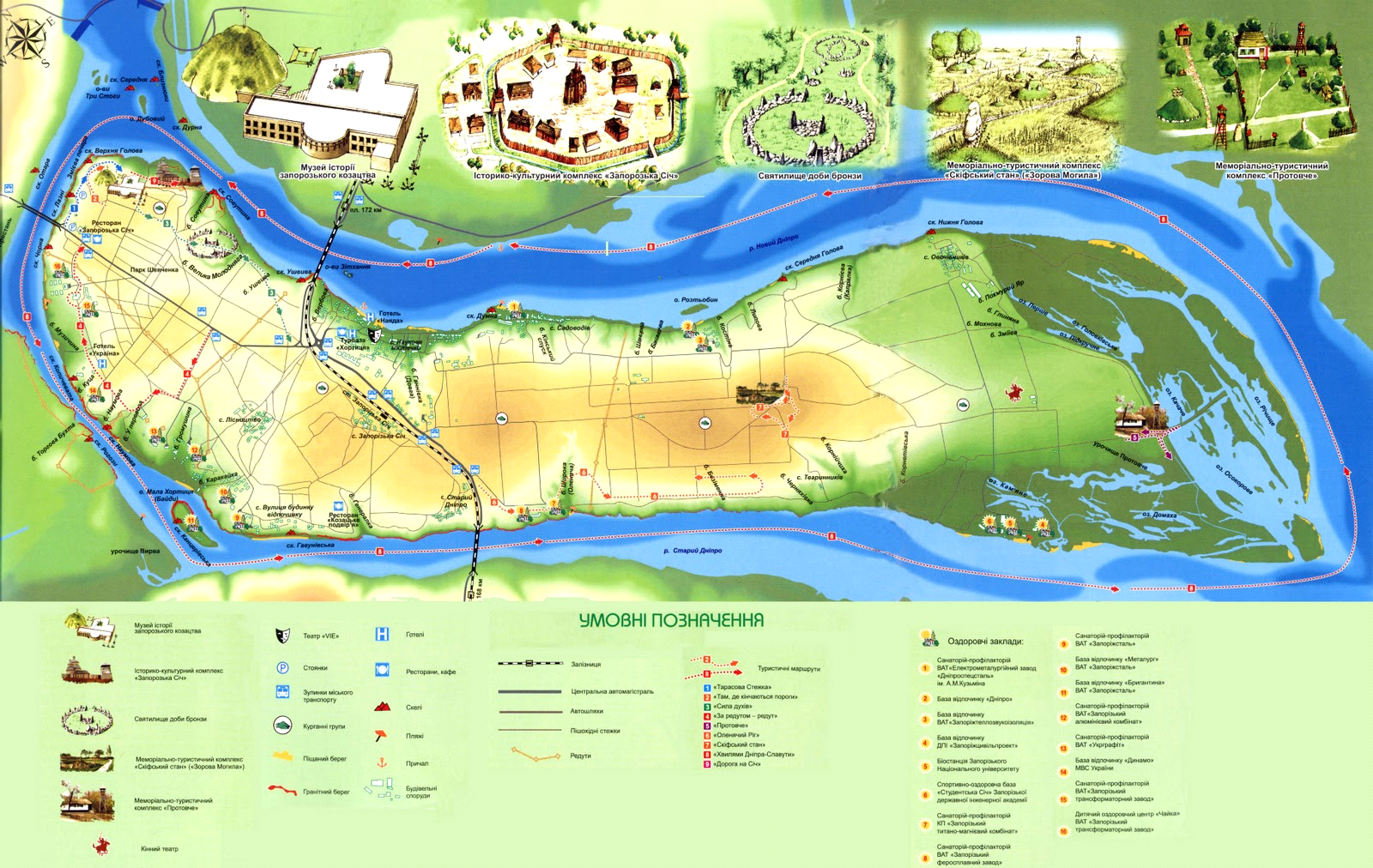 Схема маршруту оглядової автобусно-пішої екскурсії «Місцями козацької слави»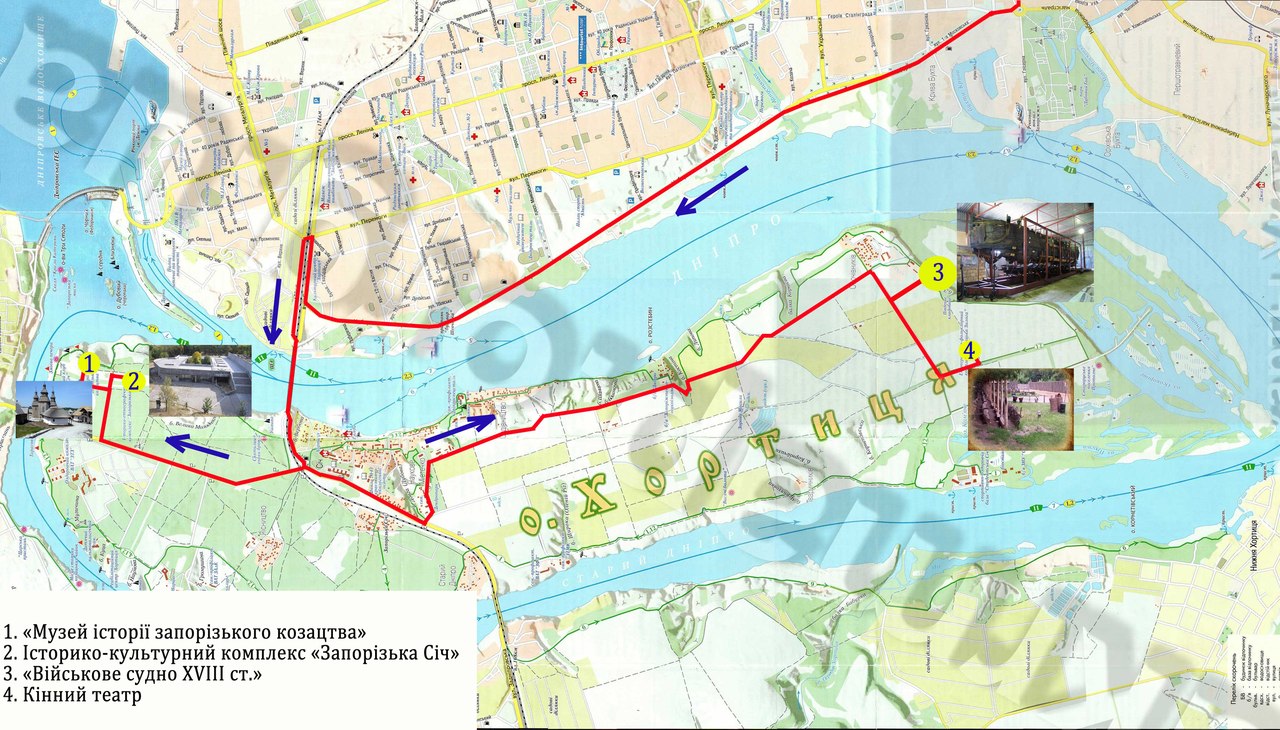 ДОДАТОК ВІсторико-культурний комплекс «Запорізька Січ»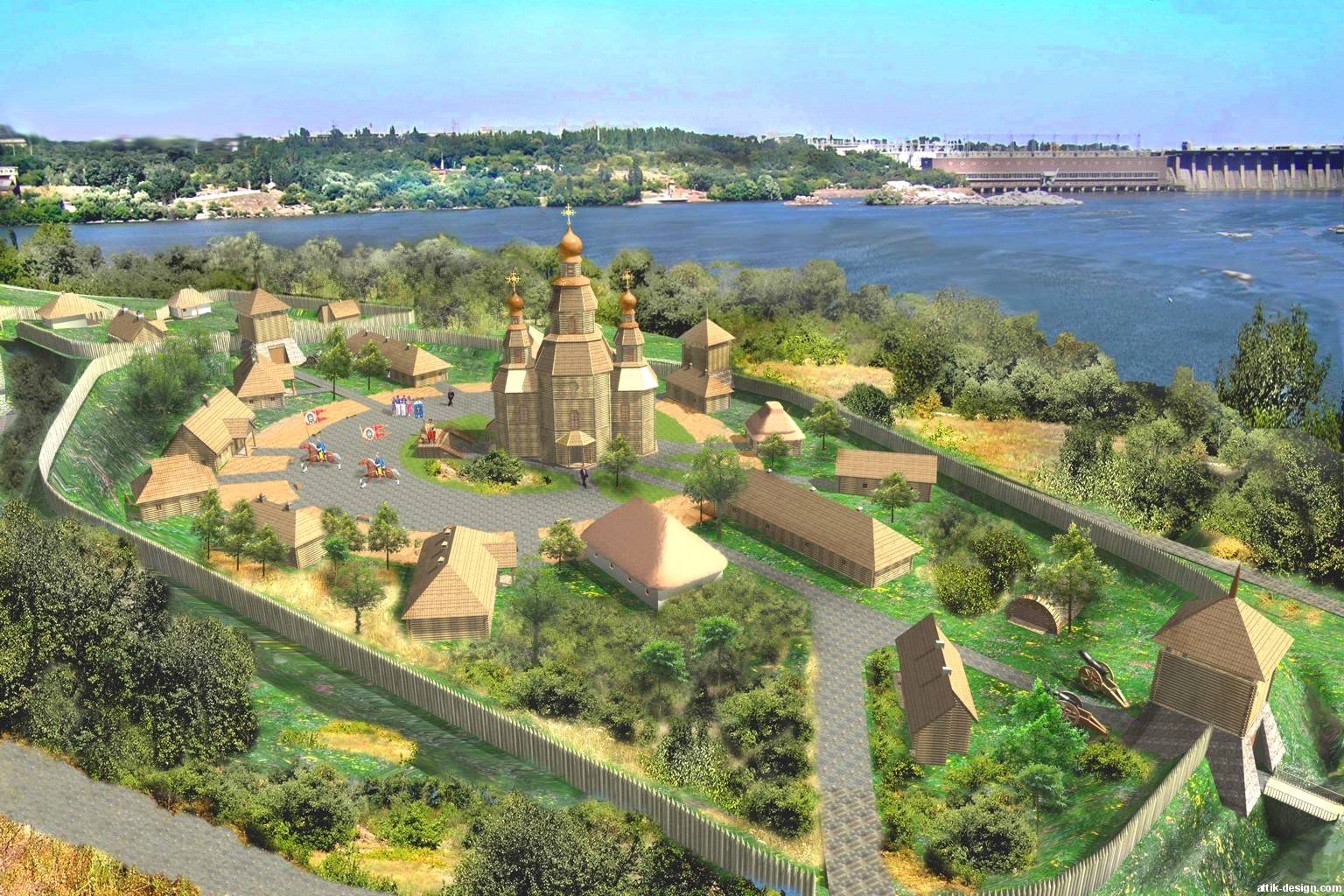 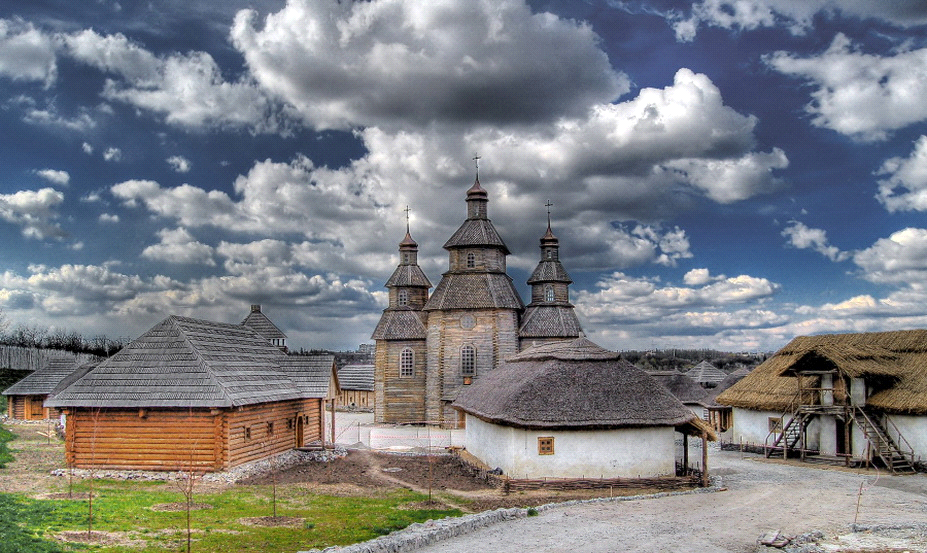 ДОДАТОК Г700-літній Запорозький дуб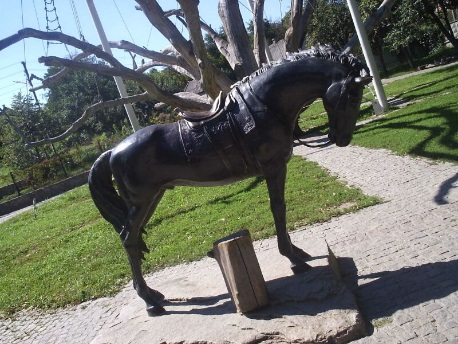 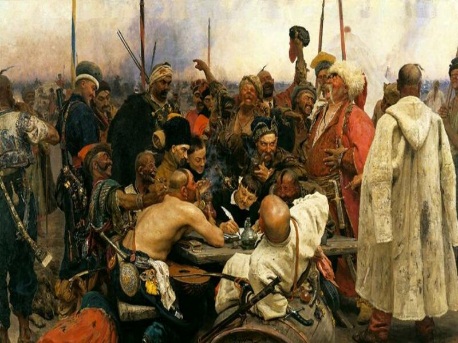 ДОДАТОК ДДніпроГЕС 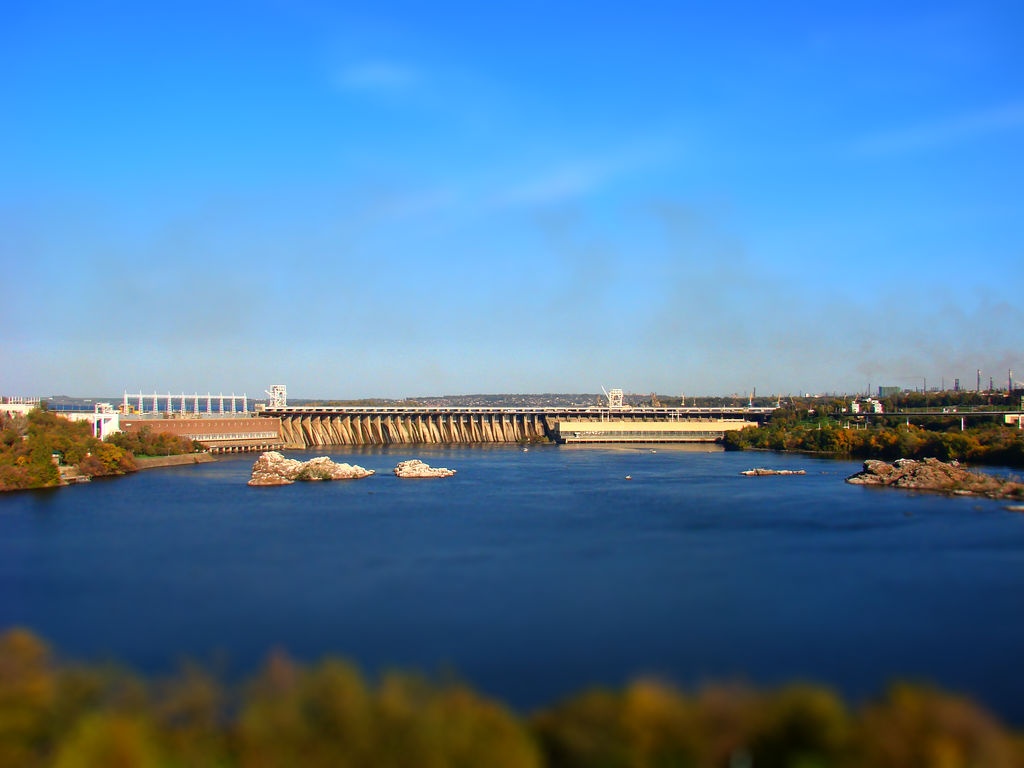 Виконав: студент 4 курсу, групи 6.2429-1спеціальності 242 туризм освітньої програми туризмГуцуляк С.В.Керівник: ст..викладач кафедри туризму та готельно-ресторанної справиКриволапов Е.А.Рецензент: к.п.н., доцент кафедри ТМФВіС Пиптюк П.Ф.РозділКонсультантПідпис, датаПідпис, датаЗавдання видавЗавдання прийнявРозділ 1Криволапов Е.А.10.02.202310.02.2023Розділ 2Криволапов Е.А.06.03.202306.03.2023Розділ 3Криволапов Е.А.17.04.202317.04.2023№з/пНазва етапів дипломного проєкту (роботи)Строк виконання етапів проєкту (роботи)Примітка1.Вступ. Вивчення проблеми, опрацювання джерел та публікацій.Лютий 2023 р.виконано2.Написання першого розділуЛютий 2023 р.виконано3.Написання другого розділуБерезень 2023 р.виконано4.Написання третього розділуКвітень 2023 р.виконано5.Написання висновків, комп’ютерний набір роботи Травень 2023 р.виконано6.Попередній захист дипломної роботи на кафедріТравень 2023 р.виконано№ п/пНаселений пунктТип туристичного об’єктуНазва туристичного об’єкту1м. ЗапоріжжяНаціональний заповідникІсторико-культурний комплекс «Запорозька Січ»2м. ЗапоріжжяНаціональний заповідникМеморіально-туристичний комплекс «Скіфський стан»3м. ЗапоріжжяНаціональний заповідникМеморіально-туристичний комплекс «Протолче»4м. ЗапоріжжяНаціональний заповідникВиставочний павільйон «Запорозька чайка»5м. ЗапоріжжяМузейМузей історії запорозького козацтва6м. ЗапоріжжяМузейЗапорізький обласний краєзнавчий музей7м. ЗапоріжжяМузейЗапорізький обласний художній музей8м. ЗапоріжжяМузейМузей ретро-автомобілів «Фаетон»9м. ЗапоріжжяМузейМузей історії зброї10м. ЗапоріжжяПам'ятка архітектуриБудівля кіноконцертного залу ім. М. Глінки11м. ЗапоріжжяІсторико-архітектурний пам’ятникДніпровська гідроелектростанція Продовження табл. 2.1Продовження табл. 2.1Продовження табл. 2.1Продовження табл. 2.112м. ЗапоріжжяПам’ятка архітектуриМости Преображенського13м. ЗапоріжжяПаркПарк Вознесенівський14м. ЗапоріжжяПаркЦентральний парк культури і відпочинку «Дубовий гай»15м. ЗапоріжжяЗапорізька дитяча залізниця16м. ЗапоріжжяПам'ятка садово-паркового мистецтваЗапорізький міський дитячий ботанічний парк17м. ЗапоріжжяПам'ятка містобудуванняБульвар Шевченка18м. ЗапоріжжяПам’ятник монументального мистецтваПам’ятник Святославу Хороброму19м. ЗапоріжжяПам’ятка історіїПам’ятник танковому екіпажу Героя Радянського Союзу Яценка М.Л.20м. ЗапоріжжяПам’ятка історії Алея Слави21м. ЗапоріжжяПам’ятка історії Меморіальний комплекс «Переправа» на місці форсування р. Дніпро радянськими військами у 1943 р.22м. ЗапоріжжяПам’ятка історії національного значення Меморіальний комплекс «Скорботна мати» на честь радянських воїнів, загиблих під час форсування р. Дніпро у 1943 р.Всього по населеному пункту22Виконав: студент 4 курсу, групи 6.2429-1спеціальності 242 туризм освітньої програми туризмГуцуляк С.В.Керівник: ст..викладач кафедри туризму та готельно-ресторанної справиКриволапов Е.А.Рецензент: к.п.н., доцент кафедри ТМФВіС Пиптюк П.Ф.